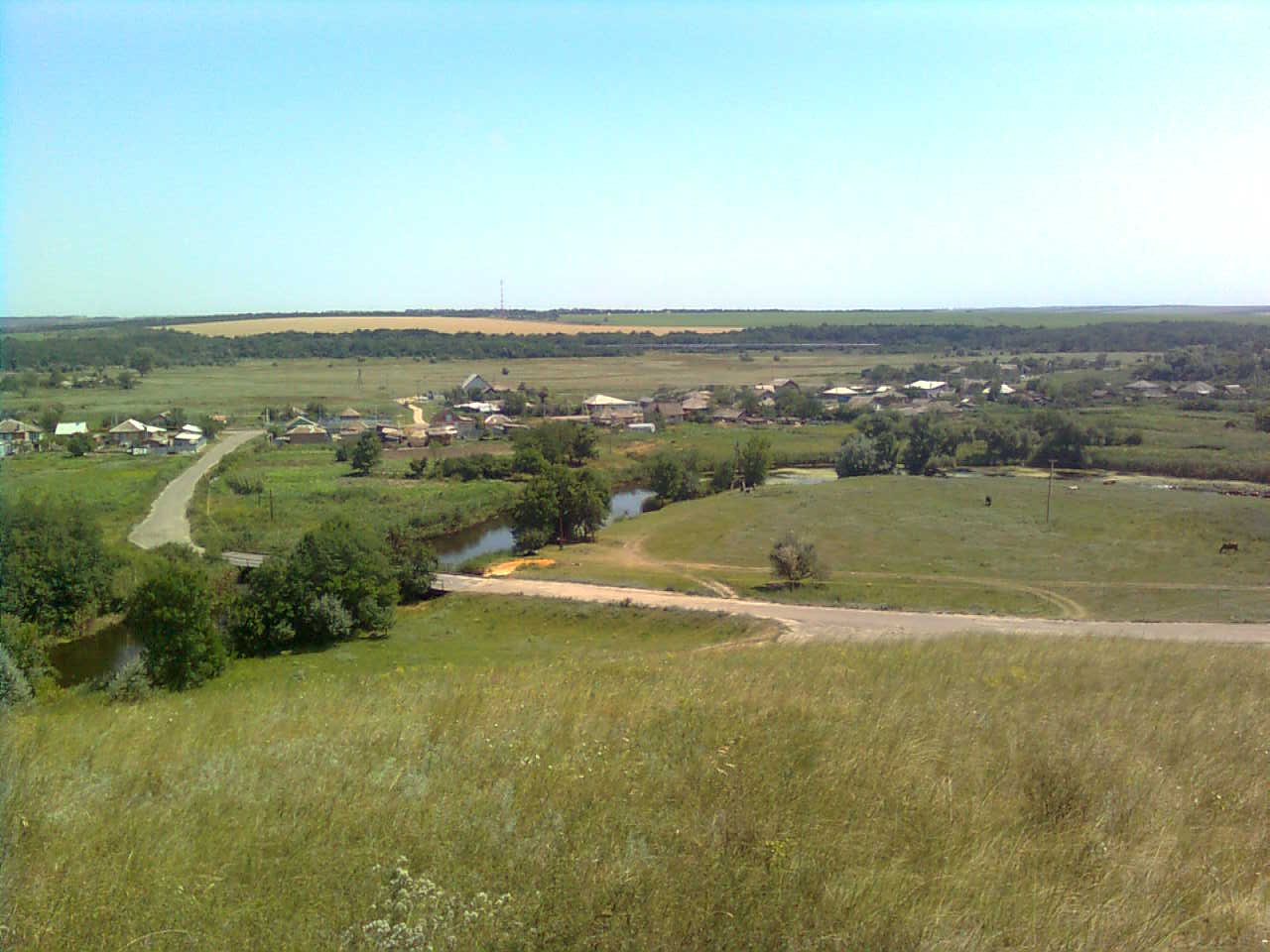 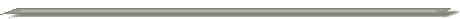 «ИНФОРМАЦИОННЫЙ ВЕСТНИК ДЯЧКИНСКОГО СЕЛЬСКОГО ПОСЕЛЕНИЯ»№ 91                                                                                                  «07» сентября 2022 годаУчредитель и редакция                                 Редактор                    Адрес редакции и издателя                          Тираж      Цена Собрание депутатов Дячкинского сельского  Филиппова       Ростовская область Тарасовский район           30 экз.      Бесплатно поселения Тарасовского района                       Юлия                          сл. Дячкино ул. Мира, 40 Ростовской  области                                          Сергеевна                       АдминистрацияАдминистрация Дячкинского сельского  поселения Тарасовского района Ростовской области.                                                                                                                           Выходит не реже 1 раза в квартал        Выпуск № 91  от 07.09.2022 г.С Е Г О Д Н Я   В   Н О М Е Р Е:РОССИЙСКАЯ ФЕДЕРАЦИЯРОСТОВСКАЯ ОБЛАСТЬТАРАСОВСКИЙ РАЙОНМУНИЦИПАЛЬНОЕ ОБРАЗОВАНИЕ«ДЯЧКИНСКОЕ СЕЛЬСКОЕ ПОСЕЛЕНИЕ»СОБРАНИЕ ДЕПУТАТОВ ДЯЧКИНСКОГО СЕЛЬСКОГОПОСЕЛЕНИЯР Е Ш Е Н И Е18.08.2022 года                                                                                  № 41сл.Дячкино«О внесении изменений и дополнений в решение Собрания депутатов Дячкинского сельского поселения №18 от 24.12.2021 года «О бюджете Дячкинского сельского поселения Тарасовского района на 2022 год и плановый период 2023 и 2024 годов»В соответствии с требованиями Бюджетного кодекса Российской Федерации, на основании Областного закона «Об областном бюджете на 2022 год и на плановый период 2023 и 2024 годов» Собрание депутатов Дячкинского сельского поселенияР Е Ш И Л О:Статья 1. Внести в решение Собрания депутатов Дячкинского сельского поселения № 18 от 24.12.2021 года «О бюджете Дячкинского сельского поселения Тарасовского района на 2022 год и плановый период 2023 и 2024 годов» следующие изменения:1.1.    Статью 1 изложить в следующей редакции:«Статья 1. Основные характеристики бюджета Дячкинского сельского поселения на 2022 год и на плановый период 2023 и 2024 годов»Утвердить основные характеристики бюджета Дячкинского сельского поселения Тарасовского района на 2022 год:1) прогнозируемый общий объем доходов бюджета в сумме 12 939, тыс. рублей;2) общий объем расходов бюджета в сумме 16 825,0 тыс. рублей;3) прогнозируемый дефицит бюджета Дячкинского сельского поселения 3 885,3 тыс. рублей;1.2.    Приложения 1, 2, 4, 5, 6, 7, 8 к решению Собрания депутатов Дячкинского сельского поселения № 18 от 24.12.2021 года «О бюджете Дячкинского сельского поселения Тарасовского района на 2022 год и плановый период 2023 и 2024 годов» изложить в новой редакции.Статья 2. Настоящее решение вступает в силу со дня его официального опубликования.Председатель Собрания депутатов – глава Дячкинского сельского поселения                                         Г.Г. Геворкян «18» августа 2022г. № 41сл. ДячкиноПриложение № 1
к Решению Собрания депутатов
Дячкинского сельского поселения
«О бюджете Дячкинского сельского поселения 
Тарасовского района на 2022 год
 и на плановый период 2023 и 2024 годов»Приложение № 2
к Решению Собрания депутатов
Дячкинского сельского поселения
«О бюджете Дячкинского сельского поселения 
Тарасовского района на 2022 год
 и на плановый период 2023 и 2024 годов»Приложение № 4
к Решению Собрания депутатов
Дячкинского сельского поселения
«О бюджете Дячкинского сельского поселения 
Тарасовского района на 2022 год
 и на плановый период 2023 и 2024 годов»Приложение № 5
к Решению Собрания депутатов
Дячкинского сельского поселения
«О бюджете Дячкинского сельского поселения 
Тарасовского района на 2022 год
 и на плановый период 2023 и 2024 годов»Приложение № 6
к Решению Собрания депутатов
Дячкинского сельского поселения
«О бюджете Дячкинского сельского поселения 
Тарасовского района на 2022 год
 и на плановый период 2023 и 2024 годов»Объем субвенций, предоставляемых бюджету Дячкинского сельского поселения Тарасовского района из областного бюджета на 2022 год и на плановый период 2023 и 2024 годов Объем иных межбюджетных трансфертов, предоставленных бюджету Дячкинского сельского поселения Тарасовского района из бюджета Тарасовского района на 2022 год и на плановый период 2023 и 2024 годовРОССИЙСКАЯ ФЕДЕРАЦИЯРОСТОВСКАЯ ОБЛАСТЬТАРАСОВСКИЙ РАЙОНМУНИЦИПАЛЬНОЕ ОБРАЗОВАНИЕ«ДЯЧКИНСКОЕ СЕЛЬСКОЕ ПОСЕЛЕНИЕ»СОБРАНИЕ ДЕПУТАТОВ ДЯЧКИНСКОГО СЕЛЬСКОГОПОСЕЛЕНИЯР Е Ш Е Н И Е18.08.2022 года                                                                                  № 42сл.ДячкиноОб оплате труда муниципальных служащих Дячкинского сельского поселенияВ соответствии с постановлением Правительства Ростовской области от 22.11.2021 №942 о внесении изменений в постановление Правительства Ростовской области от 10.11.2011 № 116 «О нормативах формирования расходов на оплату труда депутатов, выборных должностных лиц местного самоуправления, осуществляющих свои полномочия на постоянной основе, и муниципальных служащих», областным законом № 538-ЗС от 10.12.2010 «О денежном содержании государственных гражданский служащих Ростовской области» и в связи с упорядочением порядка выплат денежного содержания муниципальным служащим Дячкинского сельского поселения Собрание депутатов Дячкинского сельского поселенияР Е Ш И Л О:1. Утвердить: 1.1. Положение «Об оплате труда муниципальных служащих Дячкинского сельского поселения», согласно приложению № 1.1.2.  Таблицу коэффициентов, применяемых при исчислении должностных окладов, и размеры ежемесячного денежного поощрения муниципальных служащих Дячкинского сельского поселения, согласно приложению № 2.1.3.  Положение о порядке выплаты муниципальным служащим Дячкинского сельского поселения премий за выполнение особо важных и сложных заданий, согласно приложению № 3.1.4.   Иные выплаты муниципальным служащим Дячкинского сельского поселения, согласно приложению № 4.1.5. Правила исчисления денежного содержания муниципальных служащих Дячкинского сельского поселения, согласно приложению № 5.2. Признать утратившим силу решение Собрания депутатов от 30.11.2021г. № 11 «О денежном содержании главы Администрации Дячкинского сельского поселения, назначенного по контракту, и муниципальных служащих Администрации Дячкинского сельского поселения».3. Настоящее     решение вступает в силу со дня его официального опубликования (обнародования).4. Контроль за выполнением настоящего решения возложить на главу Администрации Дячкинского сельского поселения.Председатель Собрания депутатов – глава Дячкинского сельского поселения                                         Г.Г. Геворкян «18» августа 2022г. № 42сл. ДячкиноПриложение 1к решению Собрания депутатов Дячкинского сельского поселения«Об оплате труда муниципальных служащих Дячкинского сельского поселения»ПОЛОЖЕНИЕОб оплате труда муниципальных служащихДячкинского сельского поселенияСтатья 1. Оплата труда муниципального служащего Дячкинского сельского поселения1. Оплата труда муниципального служащего Дячкинского сельского поселения (далее - муниципальный служащий) производится в виде денежного содержания, которое состоит из должностного оклада муниципального служащего в соответствии с замещаемой им должностью муниципальной службы (далее - должностной оклад), а также из дополнительных выплат, определяемых областным законодательством.2. К дополнительным выплатам относятся:1) ежемесячная квалификационная надбавка к должностному окладу;2) ежемесячная надбавка к должностному окладу за выслугу лет;3) ежемесячная надбавка к должностному окладу за особые условия муниципальной службы (сложность, напряженность, специальный режим работы и иные особые условия);4) ежемесячное денежное поощрение;5) ежемесячная процентная надбавка к должностному окладу за работу со сведениями, составляющими государственную тайну;6) премии за выполнение особо важных и сложных заданий;7) единовременная выплата при предоставлении ежегодного оплачиваемого отпуска;8) материальная помощь;Статья 2. Должностной оклад муниципального служащего1. Должностной оклад муниципального служащего в соответствии с замещаемой муниципальным служащим должностью муниципальной службы устанавливается в размере, кратном должностному окладу в соответствии с замещаемой государственным гражданским служащим Ростовской области должностью государственной гражданской службы Ростовской области «специалист», установленному Областным законом от 10.12.2010 № 538-ЗС «О денежном содержании государственных гражданских служащих Ростовской области».2. Коэффициенты, применяемые при исчислении должностных окладов муниципальных служащих, устанавливаются согласно приложению 2 к настоящему решению.3. Размеры должностных окладов муниципальных служащих ежегодно увеличиваются (индексируются) в соответствии с решением о бюджете Дячкинского сельского поселения с учетом уровня инфляции (потребительских цен). Увеличение (индексация) размеров должностных окладов муниципальных служащих производится нормативными правовыми актами соответствующих органов местного самоуправления, в сроки установленные решением о бюджете Дячкинского сельского поселения. При увеличении (индексации) должностных окладов муниципальных служащих их размеры подлежат округлению до целого рубля в сторону увеличения.Статья 3. Ежемесячная квалификационная надбавка к должностному окладу1. Ежемесячная квалификационная надбавка к должностному окладу муниципального служащего устанавливается - не более 50 процентов должностного оклада. 2. Ежемесячная квалификационная надбавка к должностному окладу назначается:главе Администрации Дячкинского сельского поселения в соответствии с заключенным контрактом; главой Администрации персонально при назначении на должность муниципальной службы либо при перемещении на другую должность муниципальной службы.Надбавка устанавливается в соответствии с квалификационными требованиями для замещения должностей муниципальной службы (статья 5 Областного закона «О муниципальной службе в Ростовской области» от 09.10.2007г. № 786 – ЗС), должностной инструкцией и утверждается нормативным правовым актом Собрания депутатов Дячкинского сельского поселения, Администрации Дячкинского сельского поселения - по аппарату Администрации Дячкинского сельского поселения.В период замещения муниципальным служащим должности муниципальной службы размер ежемесячной квалификационной надбавки к должностному окладу может быть изменен, но не выше установленного частью 1 настоящей статьи максимального размера.Муниципальным служащим, проработавшим неполный месяц: в связи с призывом на службу в Вооруженные силы Российской Федерации, переводом на другую работу, поступлением в учебное заведение, окончанием срочного трудового договора, сокращением численности или штата работников, уходом на пенсию, увольнением по собственному желанию, поступившим на муниципальную службу в расчетный период, - выплата квалификационной надбавки производится пропорционально отработанному времени.Ежемесячная квалификационная надбавка к должностному окладу не выплачивается работникам, принятым с испытательным сроком.Статья 4. Ежемесячная надбавка к должностному окладу муниципального служащего за выслугу лет1. Ежемесячная надбавка к должностному окладу муниципального служащего за выслугу лет устанавливается в зависимости от стажа муниципальной службы в следующих размерах:1) при стаже муниципальной службы от 1 года до 5 лет - 10 процентов должностного оклада;2) при стаже муниципальной службы от 5 до 10 лет - 15 процентов должностного оклада;3) при стаже муниципальной службы от 10 до 15 лет - 20 процентов должностного оклада;4) при стаже муниципальной службы свыше 15 лет - 30 процентов должностного оклада.2.	Стаж муниципальной службы для назначения муниципальному служащему ежемесячной надбавки за выслугу лет определяется в соответствии с федеральным и областным законодательством и подтверждается комиссией по исчислению стажа муниципальной службы и стажа работы.3.	Надбавка за выслугу лет выплачивается с момента возникновения права на назначение или изменение ее размера.4.	В случае если у муниципального служащего право на назначение или изменение размера надбавки за выслугу лет наступило в период, когда за муниципальным служащим сохраняется средний заработок, надбавка за выслугу лет устанавливается с момента наступления этого права и производится соответствующий перерасчет среднего заработка.5.	Назначение надбавки за выслугу лет на основании заседаний комиссии по исчислению стажа муниципальной службы и стажа работы,  производится нормативным правовым актом:главе Администрации Дячкинского сельского поселения в соответствии с заключенным контрактом; муниципальным служащим аппарата– главой Администрации.Статья 5. Ежемесячная надбавка к должностному окладу за особые условия муниципальной службы (сложность, напряженность, специальный режим работы и иные особые условия)   1. Ежемесячная надбавка к должностному окладу за особые условия муниципальной службы (сложность, напряженность, специальный режим работы и иные особые условия) устанавливается в следующих размерах:1) муниципальным служащим, замещающим высшие должности муниципальной службы - не более 200 процентов должностного оклада;2) муниципальным служащим, замещающим главные должности муниципальной службы - не более 150 процентов должностного оклада;3) муниципальным служащим, замещающим ведущие должности муниципальной служб, - не более 120 процентов должностного оклада;4) муниципальным служащим, замещающим старшие должности муниципальной службы - не более 90 процентов должностного оклада;5) муниципальным служащим, замещающим младшие должности муниципальной службы - не более 60 процентов должностного оклада.2. Размер ежемесячной надбавки к должностному окладу за особые условия муниципальной службы (сложность, напряженность, специальный режим работы и иные особые условия) устанавливается:главе Администрации Дячкинского сельского поселения в соответствии с заключенным контрактом;главой Администрации Дячкинского сельского поселения персонально при назначении на должность муниципальной службы либо при перемещении на другую должность муниципальной службы.3. В период замещения муниципальным служащим должности муниципальной службы размер ежемесячной надбавки к должностному окладу за особые условия может быть изменен, но не выше установленного частью 1 настоящей статьи максимального размера.4. Муниципальным служащим, проработавшим неполный месяц в расчетном периоде, выплата ежемесячной надбавки за особые условия производится пропорционально отработанному времени.Статья 6. Ежемесячное денежное поощрениеЕжемесячное денежное поощрение муниципального служащего устанавливается в размерах, кратных должностному окладу по замещаемой им должности муниципальной службы, согласно приложению 2 к настоящему решению.Статья 7. Ежемесячная процентная надбавка к должностному окладу за работу со сведениями, составляющими государственную тайнуЕжемесячная процентная надбавка к должностному окладу за работу со сведениями, составляющими государственную тайну, устанавливается главой Администрации в размерах и порядке, определяемых постановлением Правительства Российской Федерации от 18.09.2006 № 573 «О предоставлении социальных гарантий гражданам, допущенным к государственной тайне на постоянной основе, и сотрудникам структурных подразделений по защите государственной тайны».Статья 8. Единовременная выплата при предоставлении ежегодного оплачиваемого отпуска, материальная помощь.1.При предоставлении муниципальному служащему ежегодного оплачиваемого отпуска, в том числе части ежегодного оплачиваемого отпуска, один раз в календарном году производится единовременная выплата в размере не более двух должностных окладов на основании его письменного заявления.Муниципальному служащему, принятому на муниципальную службу в течение календарного года, выплата единовременной выплаты производится в декабре текущего года, на основании его письменного заявления, пропорционально полным месяцам, прошедшим со дня поступления на муниципальную службу.При выходе на муниципальную службу муниципального служащего, находившегося в отпуске по уходу за ребенком, выплата единовременной выплаты такому муниципальному служащему производится в декабре текущего года на основании его письменного заявления пропорционально полным месяцам, прошедшим со дня выхода на муниципальную службу.	При уходе муниципального служащего в отпуск по уходу за ребенком до достижения им возраста 3-х лет единовременная выплата подлежит перерасчету и возврату пропорционально полным месяцам, прошедшим с начала календарного года до дня начала отпуска.При увольнении муниципального служащего с муниципальной службы выплата единовременной выплаты производится пропорционально полным месяцам, прошедшим с начала календарного года до дня увольнения.          При увольнении муниципального служащего с муниципальной службы, у муниципального служащего, получившего единовременную выплату при предоставлении ежегодно оплачиваемого отпуска, производится ее удержание обратно пропорционально полным месяцам, прошедшим с начала календарного года до дня увольнения с муниципальной службы.При уходе муниципального служащего в ежегодный оплачиваемый отпуск с последующим освобождением его от должности единовременная выплата производится пропорционально полным месяцам, прошедшим с начала календарного года до дня увольнения с муниципальной службы.Размер единовременной выплаты определяется исходя из размеров должностного оклада, установленного на день подачи муниципальным служащим соответствующего заявления.2. Выплата материальной помощи производится ежеквартально в размере 0,25 должностного оклада без издания распорядительного документа в первой декаде месяца, следующего за истекшим кварталом, в четвертом квартале – до 25 декабря.Муниципальному служащему, принятому на муниципальную службу в течение квартала, при уходе в отпуск по уходу за ребенком, при выходе на муниципальную службу муниципального служащего, находящегося в указанном отпуске, а также увольнение с муниципальной службы материальная помощь выплачивается пропорционально отработанному в соответствующем квартале времени.В случае увольнений с муниципальной службы по основаниям, предусмотренным п.3 ч.1 ст.19 Федерального закона РФ от 02.03.2007 №25-ФЗ «О муниципальной службе в Российской Федерации» материальная помощь не выплачивается.Размер материальной помощи определяется исходя из размера должностного оклада, установленного на последний день квартала. 2.1. При наличии экономии денежных средств по фонду оплаты труда муниципальных служащих материальная помощь в размере одного должностного оклада может быть выплачена в связи с заключением брака, рождением ребенка, смертью близких родственников (родителей, детей, супруга (супруги), утратой личного имущества в результате пожара или стихийного бедствия, потребностью в лечении или восстановлении здоровья в связи с болезнью (травмой), несчастным случаем, аварией, а также в иных случаях острой необходимости. Выплата такой материальной помощи осуществляется по решению представителя нанимателя (работодателя) на основании письменного заявления муниципального служащего с приложением документов, подтверждающих соответствующие обстоятельства.  Размер материальной помощи определяется исходя из размера должностного оклада, установленного на день принятия представителем нанимателя (работодателем) решения о выплате материальной помощи.Статья 9. Премии за выполнение особо важных и сложных заданий1. Премии за выполнение особо важных и сложных заданий (далее - премии) выплачиваются муниципальному служащему в целях повышения его заинтересованности в результатах деятельности Администрации Дячкинского сельского поселения и качестве выполнения им должностных обязанностей.2. Премии выплачиваются ежеквартально и единовременно.3. Максимальный размер премий не ограничивается.4. Порядок и условия выплаты премий муниципальному служащему определяются согласно приложению 3 к настоящему решению.Статья 10. Планирование средств на выплату денежного содержания и иных выплат муниципальным служащим1. Финансирование расходов на выплату денежного содержания и иных выплат муниципальным служащим осуществляется за счет средств местного бюджета, муниципальным служащим, финансирование деятельности которых осуществляется за счет средств межбюджетных трансфертов, выплачиваются в пределах средств субвенций, предоставленных бюджету Дячкинского сельского поселения для финансового обеспечения соответствующих государственных полномочий.2. При формировании фонда оплаты труда муниципальных служащих сверх суммы средств, направляемых для выплаты должностных окладов предусматриваются следующие средства для выплаты (в расчете на год):1) ежемесячной квалификационной надбавки к должностному окладу - в размере не более 6 должностных окладов;2) ежемесячной надбавки к должностному окладу за выслугу лет - в размере   не более трех должностных окладов;3) ежемесячной надбавки к должностному окладу за особые условия муниципальной службы (сложность, напряженность, специальный режим работы и иные особые условия) - в размере не более четырнадцати должностных окладов;4) ежемесячного денежного поощрения - в размере не более 6,1 должностных окладов; 5) ежемесячной процентной надбавки к должностному окладу за работу со сведениями, составляющими государственную тайну - в размере не более 6 должностных окладов;6) премий за выполнение особо важных и сложных заданий - в размере 2,4 должностных окладов;7) единовременной выплаты при предоставлении ежегодного оплачиваемого отпуска и материальной помощи - в размере трех должностных окладов;8) ежегодной компенсации на лечение - в размере 4,8 должностных окладов согласно приложению 4 к настоящему решению.3. Глава Администрации вправе перераспределять средства фонда оплаты труда муниципальных служащих между выплатами, предусмотренными частью 2 настоящей статьи.4. Экономия денежных средств по фонду оплаты труда муниципальных служащих изъятию не подлежит и может быть направлена по решению главы Администрации на выплату премий и другие выплаты, предусмотренные действующим законодательством.Приложение 2к решению Собрания депутатов Дячкинского сельского поселения                                                              «Об оплате труда муниципальных служащих  Дячкинского сельского поселения»ТАБЛИЦАКОЭФФИЦИЕНТОВ, ПРИМЕНЯЕМЫХ ПРИ ИСЧИСЛЕНИИ ДОЛЖНОСТНЫХОКЛАДОВ, И РАЗМЕРЫ ЕЖЕМЕСЯЧНОГО ДЕНЕЖНОГО ПООЩРЕНИЯ МУНИЦИПАЛЬНЫХ СЛУЖАЩИХ ДЯЧКИНСКОГО СЕЛЬСКОГО ПОСЕЛЕНИЯПриложение 3к решению Собрания депутатов Дячкинского сельского поселения                                                                   «Об оплате труда муниципальных служащих Дячкинского сельского поселения»Положение о порядке выплаты муниципальным служащим Дячкинского сельского поселения премий за выполнение особо важных и сложных заданий1. Общие положения1. Настоящее Положение определяет порядок выплаты муниципальным служащим Дячкинского сельского поселения (далее - муниципальные служащие) премий за выполнение особо важных и сложных заданий (далее - премии).2. Премии могут выплачиваться ежеквартально и единовременно.2.1. Премии, выплачиваемые ежеквартально, единовременно учитываются при исчислении средней заработной платы (среднего заработка) для всех случаев определения ее размера, предусмотренных Трудовым кодексом Российской федерации за фактически отработанное время.Премии муниципальным служащим, выплачиваются за счет средств бюджета Дячкинского сельского поселения.Премии муниципальным служащим, финансирование деятельности которых осуществляется за счет средств межбюджетных трансфертов, выплачиваются в пределах средств субвенций, предоставленных бюджету Дячкинского сельского поселения для финансового обеспечения соответствующих государственных полномочий.2.Условия и порядок выплаты ежеквартальных премий1. Фонд для выплаты ежеквартальных премий муниципальным служащим формируется в пределах утвержденного фонда оплаты труда муниципальных служащих Администрации Дячкинского сельского поселения на очередной финансовый год.2. Ежеквартальная премия устанавливается в размере средней суммы премиального фонда на одну штатную единицу, сложившейся по Администрации Дячкинского сельского поселения, пропорционально отработанному времени, с применением критериев оценки эффективности работы муниципального служащего в отчетном периоде и соответствующих им коэффициентов согласно приложению к настоящему Положению.Премия главе Администрации устанавливается в размере средней суммы премиального фонда на одну штатную единицу, сложившуюся в целом по Администрации Дячкинского сельского поселения с применением коэффициента для оценки эффективности работы муниципальных служащих, предусмотренных настоящим решением.3. Сектор экономики и финансов Администрации Дячкинского сельского поселения, ежеквартально определяет:3.1 размер премиального фонда.  При расчете премиального фонда также учитывается 100 процентов сложившейся экономии по фонду оплаты труда.3.2 расчетный размер премиального фонда рассчитывается, исходя из утвержденной штатной численности и средней суммы премиального фонда на одну штатную единицу, сложившейся в целом по аппарату Администрации Дячкинского сельского поселения. При расчете численности должность главы Администрации не учитывается.3.3 расчетная сумма премиального фонда представляется на утверждение:председателю Собрания депутатов-главе Дячкинского сельского поселения – по главе Администрации, главе Администрации – по аппарату Администрации Дячкинского сельского поселения по окончании каждого квартала, в IV квартале – в декабре учетного периода. Главе Администрации утверждает сумму премии председатель Собрания депутатов-глава Дячкинского сельского поселения. Глава Администрации утверждает сумму премии по аппарату Администрации Дячкинского сельского поселения. Решение о выплате премии главе Администрации оформляется распоряжением председателя Собрания депутатов - главой Дячкинского сельского поселения и по аппарату - распоряжением Администрации Дячкинского сельского поселения.4. Оценку эффективности работы муниципальных служащих аппарата Администрации Дячкинского сельского поселения и принятие решения об установлении им конкретных коэффициентов осуществляет глава Администрации.Оценку эффективности работы главы Администрации и принятие решения об установлении ему конкретного коэффициента осуществляет председатель Собрания депутатов – глава Дячкинского сельского поселения.4.1 Основными критериями при определении размера премии за выполнение особо важных и сложных заданий являются:- своевременное и качественное выполнение должностных обязанностей, предусмотренных должностной инструкцией;- личный вклад в решение вопросов, входящих в компетенцию муниципального служащего;- высокая исполнительская дисциплина и степень ответственности за результаты деятельности.4.2 При определении размера премии за выполнение особо важных и сложных заданий основаниями для понижения ее размера, вплоть до лишения премии являются:-несоблюдение установленных сроков для выполнения поручения или должностных обязанностей, некачественное их выполнение при отсутствии уважительных причин;-неисполнение должностной инструкции или регламента работы Администрации Дячкинского сельского поселения (соответствующего муниципального органа);-нарушение правил внутреннего трудового распорядка.4.3 Премии за выполнение особо важных и сложных заданий муниципальным служащим, имеющим неснятое дисциплинарное взыскание на день принятия правового акта о премировании, не выплачиваются.4.4 Премии за выполнение особо важных и сложных заданий не выплачиваются лицам, уволенным в отчетном периоде с муниципальной службы. 4.5 Информация по пунктам 4.3 и 4.4 предоставляется ведущим специалистом Администрации Дячкинского сельского поселения в сектор экономики и финансов Администрации Дячкинского сельского поселения.Ведущий специалист Администрации Дячкинского сельского поселения представляет в сектор экономики и финансов Администрации Дячкинского сельского поселения письменную информацию, утвержденную председателем Собрания депутатов – главой Дячкинского сельского поселения, главой Администрации об установлении коэффициентов в отношении каждого муниципального служащего – до 15 числа месяца, следующего за учетным периодом, в 1V квартале – не позднее 15 декабря учетного периода.Конкретный размер премии муниципальным служащим, соответствующий установленному коэффициенту, рассчитывает сектор экономики и финансов Администрации Дячкинского сельского поселения.Размеры премии по аппарату Администрации Дячкинского сельского поселения утверждаются главой Администрации, главе Администрации Дячкинского сельского поселения председателем Собрания депутатов – главой Дячкинского сельского поселения. Выплата премий в I, II, III кварталах осуществляется не позднее 25 числа месяца, следующего за учетным периодом, в IV квартале - не позднее 25 декабря учетного периода.3. Порядок выплаты единовременных премий1. По результатам выполнения разовых и иных поручений лицам, замещающим муниципальные должности и должности муниципальной службы органов местного самоуправления при наличии экономии денежных средств по фонду оплаты труда, может выплачиваться единовременная премия.2. Решение о выплате единовременной премии принимается главой Администрации на основании соответствующего ходатайства.Правом внесения ходатайства о выплате единовременной премии отдельным муниципальным служащим аппарата Администрации Дячкинского сельского поселения обладает  глава Администрации Дячкинского сельского поселения. Ходатайство должно содержать информацию о выполнении конкретных поручений, достигнутых результатах и личном вкладе муниципального служащего в результат работы, а также предложение о конкретных размерах премий.3. Размер премии определяется в зависимости от личного вклада муниципального служащего Администрации Дячкинского сельского поселения в пределах выделенных ассигнований по фонду заработной платы.4. Конкретные размеры премий муниципальным служащим аппарата Администрации Дячкинского сельского поселения определяются главой Администрации и оформляется распоряжением Администрации Дячкинского сельского поселения.5. Решение о выплате единовременной премии и конкретный размер премии главе Администрации, определяется по результатам деятельности органа местного самоуправления и по личному вкладу главы Администрации, оформляется распоряжением председателя Собрания депутатов - главой Дячкинского сельского поселения.                                                                    Приложение                                                                      к Положению о порядке выплаты                                                     муниципальным служащим Дячкинского сельского поселения премий за выполнениеособо важных и сложных заданийКРИТЕРИИоценки эффективности работы муниципальных служащих Дячкинского сельского поселения                                                                                                              Приложение 4к решению Собрания депутатов Дячкинского сельского поселения                                                                   «Об оплате труда муниципальных служащих                                                               Дячкинского сельского поселения»Иные выплаты муниципальным служащим Дячкинского сельского поселения        Ежегодная компенсация на лечение выплачивается в размере 4,8 должностных окладов в календарном году. Муниципальным  служащим  за счет средств местного  бюджета, муниципальным служащим, финансирование деятельности которых осуществляется за счет средств субвенций, предоставленных бюджету Дячкинского сельского поселения для финансового обеспечения соответствующих государственных полномочий один раз в квартал  в размере 1,2 должностных окладов выплачивается компенсация на лечение без издания распорядительного документа в первой декаде месяца, следующего за истекшим кварталом, в четвертом квартале – до 25 декабря.Муниципальному служащему, принятому на муниципальную службу в течение квартала, при уходе в отпуск по уходу за ребенком, при выходе на муниципальную службу муниципального служащего, находящегося в указанном отпуске, а также увольнение с муниципальной службы выплата компенсации на лечение производится пропорционально фактически отработанному в соответствующем квартале времени.         В случае увольнения с муниципальной службы по основаниям, предусмотренным п.3 ч.1 ст.19 Федерального закона РФ от 02.03.2007 №25-ФЗ «О муниципальной службе в Российской Федерации» ежегодная компенсация на лечение не выплачивается.Размер ежегодной компенсации на лечение определяется исходя из размеров должностного оклада, установленного на последний день квартала.Приложение 5к решению Собрания депутатов Дячкинского сельского поселения                                                                   «Об оплате труда муниципальных служащих Дячкинского сельского поселения» Правилаисчисления денежного содержания муниципальных служащих Дячкинского сельского поселения1. Настоящие Правила определяют порядок исчисления денежного содержания муниципальных служащих:1) на период нахождения в ежегодном оплачиваемом отпуске;2) на период временной нетрудоспособности;3) на период профессиональной подготовки, переподготовки, повышения квалификации или стажировки;4) на период нахождения в служебной командировке;5) при увольнении с муниципальной службы в связи с реорганизацией или ликвидацией органа местного самоуправления, изменением его структуры либо сокращением должностей муниципальной службы;6) на период урегулирования конфликта интересов при отстранении от замещаемой должности муниципальной службы (недопущении к исполнению должностных обязанностей);7) на период проведения служебной проверки;8) на период безвестного отсутствия до признания его безвестно отсутствующим или объявления его умершим решением суда, вступившим в законную силу.2. В случаях, предусмотренных подпунктами 3, 4, 6 и 7 пункта 1 настоящих Правил муниципальным служащим сохраняется денежное содержание за весь соответствующий период как за фактически отработанное время.3. При исчислении денежного содержания муниципальных служащих в случае, предусмотренном подпунктом 1 пункта 1 настоящих Правил, дополнительно учитываются выплаты, предусмотренные пунктами 6, 7 и 8 части 2 статьи 1 Приложения 1, в соответствии с Трудовым кодексом Российской Федерации за фактически отработанное время.  4. В случае, предусмотренном подпунктом 8 пункта 1 настоящих Правил, за муниципальными служащими сохраняется денежное содержание, установленное им на день начала соответствующего периода, которое не начисляется и не выплачивается.5. В случаях, предусмотренных подпунктом 5 пункта 1 настоящих Правил, муниципальным служащим выплачивается компенсация в размере месячного денежного содержания за 3 месяца.6. Размер месячного денежного содержания рассчитывается в соответствии с Постановлением Правительства Российской Федерации от 24.12.2007 №922 «Об особенностях порядка исчисления средней заработной платы». 7. В случае, предусмотренном подпунктом 2 пункта 1 настоящих Правил, муниципальному служащему выплачивается пособие в порядке, установленном Федеральным законом от 29 декабря 2006 года № 255-ФЗ «Об обязательном социальном страховании на случай временной нетрудоспособности и в связи с материнством.РОССИЙСКАЯ ФЕДЕРАЦИЯРОСТОВСКАЯ ОБЛАСТЬТАРАСОВСКИЙ РАЙОНМУНИЦИПАЛЬНОЕ ОБРАЗОВАНИЕ«ДЯЧКИНСКОЕ СЕЛЬСКОЕ ПОСЕЛЕНИЕ»СОБРАНИЕ ДЕПУТАТОВ ДЯЧКИНСКОГО СЕЛЬСКОГОПОСЕЛЕНИЯР Е Ш Е Н И Е07.09.2022 года                                                                                  №  43сл.ДячкиноО внесении изменений и дополнений в решение Собрания депутатов Дячкинского сельского поселения №18 от 24.12.2021 года «О бюджете Дячкинского сельского поселения Тарасовского района на 2022 год и плановый период 2023 и 2024 годов»В соответствии с требованиями Бюджетного кодекса Российской Федерации, на основании Областного закона «Об областном бюджете на 2022 год и на плановый период 2023 и 2024 годов» Собрание депутатов Дячкинского сельского поселенияР Е Ш И Л О:Статья 1. Внести в решение Собрания депутатов Дячкинского сельского поселения № 18 от 24.12.2021 года «О бюджете Дячкинского сельского поселения Тарасовского района на 2022 год и плановый период 2023 и 2024 годов» следующие изменения:1.1.    Статью 1 изложить в следующей редакции:«Статья 1. Основные характеристики бюджета Дячкинского сельского поселения на 2022 год и на плановый период 2023 и 2024 годов»Утвердить основные характеристики бюджета Дячкинского сельского поселения Тарасовского района на 2022 год:1) прогнозируемый общий объем доходов бюджета в сумме 12 939,8 тыс. рублей;2) общий объем расходов бюджета в сумме 16 837,3 тыс. рублей;3) прогнозируемый дефицит бюджета Дячкинского сельского поселения 3 897,5 тыс. рублей;1.2.   Приложения 2, 4, 5, 6 к решению Собрания депутатов Дячкинского сельского поселения № 18 от 24.12.2021 года «О бюджете Дячкинского сельского поселения Тарасовского района на 2022 год и плановый период 2023 и 2024 годов» изложить в новой редакции.Статья 2. Настоящее решение вступает в силу со дня его официального опубликования.Председатель Собрания депутатов – глава Дячкинского сельского поселения                                         Г.Г. Геворкян «07» сентября 2022г. № 43сл. ДячкиноПриложение № 2
к Решению № 43 от 07.09.2022 года Собрания депутатов
Дячкинского сельского поселения
«О бюджете Дячкинского сельского поселения 
Тарасовского района на 2022 год
 и на плановый периодПриложение № 4
к Решению № 43 от 07.09.2022года Собрания депутатов
Дячкинского сельского поселения
«О бюджете Дячкинского сельского поселения 
Тарасовского района на 2022 год
 и на плановый период 2023 и 2024 годов»Приложение № 5
к Решению № 43 от 07.09.2022 года  Собрания депутатов
Дячкинского сельского поселения
«О бюджете Дячкинского сельского поселения 
Тарасовского района на 2022 год
 и на плановый период 2023 и 2024 годов»Приложение № 6
к Решению № 43 от 07.09.2022 года Собрания депутатов
Дячкинского сельского поселения
«О бюджете Дячкинского сельского поселения 
Тарасовского района на 2022 год
 и на плановый период 2023 и 2024 годов»РОССИЙСКАЯ ФЕДЕРАЦИЯРОСТОВСКАЯ ОБЛАСТЬТАРАСОВСКИЙ РАЙОНМУНИЦИПАЛЬНОЕ ОБРАЗОВАНИЕ«ДЯЧКИНСКОЕ СЕЛЬСКОЕ ПОСЕЛЕНИЕ»АДМИНИСТРАЦИЯ ДЯЧКИНСКОГО СЕЛЬСКОГО ПОСЕЛЕНИЯПОСТАНОВЛЕНИЕ01.07.2022г.                                                                                 № 79сл. ДячкиноО внесении изменений в постановление от 12.12.2018 № 63 «Об утверждении административного регламента по предоставлению муниципальной  услуги  «Постановка на  учет граждан в качестве нуждающихся в жилых помещениях,  предоставляемых по договорам социального найма»В соответствии с Областным Законом от 07.11.2005 года № 363-ЗС « Об учете граждан в качестве нуждающихся в жилых помещениях, предоставляемых по договорам социального найма на территории Ростовской области», Областным Законом от 28.02.2022 года № 668-ЗС «О внесении изменений в отдельные Областные законы» Администрация Дячкинского сельского поселения  ПОСТАНОВЛЯЕТ:Внести изменения в постановление от 12.12.2018 № 63:1) Исключить из п. 3.6.1 Перечень документов, необходимых в соответствии с законодательными или иными нормативными правовыми актами для предоставления муниципальной услуги «Постановка на  учет граждан в качестве нуждающихся в жилых помещениях,  предоставляемых по договорам социального найма», следующие пункты:свидетельства о заключении брака (о расторжении брака), о рождении (смерти) членов семьи;для граждан, страдающих некоторыми формами хронических заболеваний или имеющих право на дополнительную жилую площадь в соответствии с федеральным законодательством – справки, заключения и иные документы, выдаваемые организациями, входящими в государственную, муниципальную или частную системы здравоохранения;2) Дополнить п. 3.6.1 Перечень документов, необходимых в соответствии с законодательными или иными нормативными правовыми актами для предоставления муниципальной услуги «Постановка на  учет граждан в качестве нуждающихся в жилых помещениях,  предоставляемых по договорам социального найма», следующим пунктом:гражданами предоставляются копии свидетельств о заключении брака (о расторжении брака), о рождении (смерти) членов семьи, выданных компетентными органами иностранного государства, и их нотариально удостоверенного перевода на русский язык.3) Пункт 3.12 дополнить словами «рабочих».2. Постановление вступает в силу после его официального обнародования.            3. Контроль за исполнением данного постановления оставляю за собой.Глава АдминистрацииДячкинского сельского поселения                                             Ю.С. Филиппова Решение Собрания депутатов Дячкинского сельского поселения от 18.08.2022 № 41«О внесении изменений и дополнений в решение Собрания депутатов Дячкинского сельского поселения №18 от 24.12.2021 года «О бюджете Дячкинского сельского поселения Тарасовского района на 2022 год и плановый период 2023 и 2024 годов»Стр. 2-30Решение Собрания депутатов Дячкинского сельского поселения от 18.08.2022 № 42 «Об оплате труда муниципальных служащих Дячкинского сельского поселения»Стр. 31-39Решение Собрания депутатов Дячкинского сельского поселения от 07.09.2022 № 43 «О внесении изменений и дополнений в решение Собрания депутатов Дячкинского сельского поселения №18 от 24.12.2021 года «О бюджете Дячкинского сельского поселения Тарасовского района на 2022 год и плановый период 2023 и 2024 годов»»Стр. 39-61Постановление администрации Дячкинского сельского поселения от 01.07.2022 № 79 «О внесении изменений в постановление от 12.12.2018 № 63 «Об утверждении административного регламента по предоставлению муниципальной  услуги  «Постановка на  учет граждан в качестве нуждающихся в жилых помещениях,  предоставляемых по договорам социального найма»»Стр. 62Объём поступлений доходов бюджета Дячкинского сельского поселения Тарасовского района
 на 2022 год и на плановый период 2023 и 2024 годовОбъём поступлений доходов бюджета Дячкинского сельского поселения Тарасовского района
 на 2022 год и на плановый период 2023 и 2024 годовОбъём поступлений доходов бюджета Дячкинского сельского поселения Тарасовского района
 на 2022 год и на плановый период 2023 и 2024 годовОбъём поступлений доходов бюджета Дячкинского сельского поселения Тарасовского района
 на 2022 год и на плановый период 2023 и 2024 годовОбъём поступлений доходов бюджета Дячкинского сельского поселения Тарасовского района
 на 2022 год и на плановый период 2023 и 2024 годов(тыс. руб.)Наименование кода поступлений в бюджет, группы, подгруппы, статьи, подстатьи, элемента, подвида доходов, классификации операций сектора государственного управленияКод бюджетной классификации Российской Федерации2022 г.2023 г.2024 г.Наименование кода поступлений в бюджет, группы, подгруппы, статьи, подстатьи, элемента, подвида доходов, классификации операций сектора государственного управленияКод бюджетной классификации Российской Федерации2022 г.2023 г.2024 г.Наименование кода поступлений в бюджет, группы, подгруппы, статьи, подстатьи, элемента, подвида доходов, классификации операций сектора государственного управленияКод бюджетной классификации Российской Федерации2022 г.2023 г.2024 г.14678ДОХОДЫНАЛОГОВЫЕ И НЕНАЛОГОВЫЕ ДОХОДЫ000 1 00 00000 00 0000 000 4 927,14 968,15 010,5Налоговые доходы4 731,54 772,54 814,9НАЛОГИ НА ПРИБЫЛЬ, ДОХОДЫ000 1 01 00000 00 0000 000 1 022,11 063,11 105,5Налог на доходы физических лиц000 1 01 02000 01 0000 110 1 022,11 063,11 105,5Налог на доходы физических лиц с доходов, источником которых является налоговый агент, за исключением доходов, в отношении которых исчисление и уплата налога осуществляются в соответствии со статьями 227, 227.1 и 228 Налогового кодекса Российской Федерации000 1 01 02010 01 0000 110 1 022,11 063,11 105,5Налог на доходы физических лиц с доходов, источником которых является налоговый агент, за исключением доходов, в отношении которых исчисление и уплата налога осуществляются в соответствии со статьями 227, 227.1 и 228 Налогового кодекса Российской Федерации (сумма платежа (перерасчеты, недоимка и задолженность по соответствующему платежу, в том числе по отмененному)000 1 01 02010 01 1000 110 1 022,11 063,11 105,5НАЛОГИ НА СОВОКУПНЫЙ ДОХОД000 1 05 00000 00 0000 000 1 352,91 352,91 352,9Единый сельскохозяйственный налог000 1 05 03000 01 0000 110 1 352,91 352,91 352,9Единый сельскохозяйственный налог000 1 05 03010 01 0000 110 1 352,91 352,91 352,9Единый сельскохозяйственный налог (сумма платежа (перерасчеты, недоимка и задолженность по соответствующему платежу, в том числе по отмененному)000 1 05 03010 01 1000 110 1 352,91 352,91 352,9НАЛОГИ НА ИМУЩЕСТВО000 1 06 00000 00 0000 000 2 348,82 348,82 348,8Налог на имущество физических лиц000 1 06 01000 00 0000 110 215,4215,4215,4Налог на имущество физических лиц, взимаемый по ставкам, применяемым к объектам налогообложения, расположенным в границах сельских поселений000 1 06 01030 10 0000 110 215,4215,4215,4Налог на имущество физических лиц, взимаемый по ставкам, применяемым к объектам налогообложения, расположенным в границах сельских поселений (сумма платежа (перерасчеты, недоимка и задолженность по соответствующему платежу, в том числе по отмененному)000 1 06 01030 10 1000 110 215,4215,4215,4Земельный налог000 1 06 06000 00 0000 110 2 133,42 133,42 133,4Земельный налог с организаций000 1 06 06030 00 0000 110 160,2160,2160,2Земельный налог с организаций, обладающих земельным участком, расположенным в границах сельских поселений000 1 06 06033 10 0000 110 160,2160,2160,2Земельный налог с организаций, обладающих земельным участком, расположенным в границах сельских поселений (сумма платежа (перерасчеты, недоимка и задолженность по соответствующему платежу, в том числе по отмененному)000 1 06 06033 10 1000 110 160,2160,2160,2Земельный налог с физических лиц000 1 06 06040 00 0000 110 1 973,21 973,21 973,2Земельный налог с физических лиц, обладающих земельным участком, расположенным в границах сельских поселений000 1 06 06043 10 0000 110 1 973,21 973,21 973,2Земельный налог с физических лиц, обладающих земельным участком, расположенным в границах сельских поселений (сумма платежа (перерасчеты, недоимка и задолженность по соответствующему платежу, в том числе по отмененному)000 1 06 06043 10 1000 110 1 973,21 973,21 973,2ГОСУДАРСТВЕННАЯ ПОШЛИНА000 1 08 00000 00 0000 000 7,77,77,7Государственная пошлина за совершение нотариальных действий (за исключением действий, совершаемых консульскими учреждениями Российской Федерации)000 1 08 04000 01 0000 110 7,77,77,7Государственная пошлина за совершение нотариальных действий должностными лицами органов местного самоуправления, уполномоченными в соответствии с законодательными актами Российской Федерации на совершение нотариальных действий000 1 08 04020 01 0000 110 7,77,77,7Государственная пошлина за совершение нотариальных действий должностными лицами органов местного самоуправления, уполномоченными в соответствии с законодательными актами Российской Федерации на совершение нотариальных действий000 1 08 04020 01 1000 110 7,77,77,7Неналоговые доходы195,6195,6195,6ДОХОДЫ ОТ ИСПОЛЬЗОВАНИЯ ИМУЩЕСТВА, НАХОДЯЩЕГОСЯ В ГОСУДАРСТВЕННОЙ И МУНИЦИПАЛЬНОЙ СОБСТВЕННОСТИ000 1 11 00000 00 0000 000 195,6195,6195,6Доходы, получаемые в виде арендной либо иной платы за передачу в возмездное пользование государственного и муниципального имущества (за исключением имущества бюджетных и автономных учреждений, а также имущества государственных и муниципальных унитарных предприятий, в том числе казенных)000 1 11 05000 00 0000 000 195,6195,6195,6Доходы, получаемые в виде арендной платы за земли после разграничения государственной собственности на землю, а также средства от продажи права на заключение договоров аренды указанных земельных участков (за исключением земельных участков бюджетных и автономных учреждений)000 1 11 05020 00 0000 000 120,8120,8120,8Доходы, получаемые в виде арендной платы, а также средства от продажи права на заключение договоров аренды за земли, находящиеся в собственности поселений (за исключением земельных участков муниципальных бюджетных и автономных учреждений)000 1 11 05025 10 0000 000 120,8120,8120,8Доходы от сдачи в аренду имущества, составляющего государственную (муниципальную) казну (за исключением земельных участков)000 1 11 05070 00 0000 000 74,874,874,8Доходы от сдачи в аренду имущества, составляющего казну поселений (за исключением земельных участков)000 1 11 05075 10 0000 000 74,874,874,8БЕЗВОЗМЕЗДНЫЕ ПОСТУПЛЕНИЯ000 2 00 00000 00 0000 000 8 012,73 934,23 574,0БЕЗВОЗМЕЗДНЫЕ ПОСТУПЛЕНИЯ ОТ ДРУГИХ БЮДЖЕТОВ БЮДЖЕТНОЙ СИСТЕМЫ РОССИЙСКОЙ ФЕДЕРАЦИИ000 2 02 00000 00 0000 000 8 012,73 934,23 574,0Дотации бюджетам бюджетной системы Российской Федерации000 2 02 10000 00 0000 150 5 283,83 684,73 316,2Дотации на выравнивание бюджетной обеспеченности000 2 02 15001 00 0000 150 5 233,23 684,73 316,2Дотации бюджетам сельских поселений на выравнивание бюджетной обеспеченности из бюджета субъекта Российской Федерации000 2 02 15001 10 0000 150 5 233,23 684,73 316,2Дотации бюджетам на поддержку мер по обеспечению сбалансированности бюджетов000 2 02 15002 00 0000 150 50,60,00,0Дотации бюджетам сельских поселений на поддержку мер по обеспечению сбалансированности бюджетов000 2 02 15002 10 0000 150 50,60,00,0Субвенции бюджетам бюджетной системы Российской Федерации000 2 02 30000 00 0000 150 255,6249,5257,8Субвенции местным бюджетам на выполнение передаваемых полномочий субъектов Российской Федерации000 2 02 30024 00 0000 150 0,20,20,2Субвенции бюджетам сельских поселений на выполнение передаваемых полномочий субъектов Российской Федерации000 2 02 30024 10 0000 150 0,20,20,2Субвенции бюджетам на осуществление первичного воинского учета на территориях, где отсутствуют военные комиссариаты000 2 02 35118 00 0000 150 255,4249,3257,6Субвенции бюджетам сельских поселений на осуществление первичного воинского учета органами местного самоуправления поселений, муниципальных и городских округов000 2 02 35118 10 0000 150 255,4249,3257,6Иные межбюджетные трансферты000 2 02 40000 00 0000 150 2 473,30,00,0Межбюджетные трансферты, передаваемые бюджетам муниципальных образований на осуществление части полномочий по решению вопросов местного значения в соответствии с заключенными соглашениями000 2 02 40014 00 0000 150 2 473,30,00,0Межбюджетные трансферты, передаваемые бюджетам сельских поселений из бюджетов муниципальных районов на осуществление части полномочий по решению вопросов местного значения в соответствии с заключенными соглашениями000 2 02 40014 10 0000 150 2 473,30,00,0ИТОГО ДОХОДОВ12 939,88 902,38 584,5Источники финансирования дефицита бюджета Дячкинского сельского поселения Тарасовского района на 2022 год и на плановый период 2023 и 2024 годовИсточники финансирования дефицита бюджета Дячкинского сельского поселения Тарасовского района на 2022 год и на плановый период 2023 и 2024 годовИсточники финансирования дефицита бюджета Дячкинского сельского поселения Тарасовского района на 2022 год и на плановый период 2023 и 2024 годовИсточники финансирования дефицита бюджета Дячкинского сельского поселения Тарасовского района на 2022 год и на плановый период 2023 и 2024 годов (тыс. руб.)КодНаименование2022 г.2023 г.2024 г.КодНаименование2022 г.2023 г.2024 г.01 05 02 01 10 0000 510Увеличение прочих остатков денежных средств бюджетов сельских поселений12 939,78 902,38 584,501 05 02 01 10 0000 610Уменьшение прочих остатков денежных средств бюджетов сельских поселений16 825,08 902,38 584,5Всего3 885,30,00,0Распределение бюджетных ассигнований по разделам, подразделам, целевым статьям (муниципальным программам Дячкинского сельского поселения и непрограммным направлениям деятельности), группам и подгруппам видов расходов классификации расходов бюджетов на 2022 год и на плановый период 2023 и 2024 годов Распределение бюджетных ассигнований по разделам, подразделам, целевым статьям (муниципальным программам Дячкинского сельского поселения и непрограммным направлениям деятельности), группам и подгруппам видов расходов классификации расходов бюджетов на 2022 год и на плановый период 2023 и 2024 годов Распределение бюджетных ассигнований по разделам, подразделам, целевым статьям (муниципальным программам Дячкинского сельского поселения и непрограммным направлениям деятельности), группам и подгруппам видов расходов классификации расходов бюджетов на 2022 год и на плановый период 2023 и 2024 годов Распределение бюджетных ассигнований по разделам, подразделам, целевым статьям (муниципальным программам Дячкинского сельского поселения и непрограммным направлениям деятельности), группам и подгруппам видов расходов классификации расходов бюджетов на 2022 год и на плановый период 2023 и 2024 годов Распределение бюджетных ассигнований по разделам, подразделам, целевым статьям (муниципальным программам Дячкинского сельского поселения и непрограммным направлениям деятельности), группам и подгруппам видов расходов классификации расходов бюджетов на 2022 год и на плановый период 2023 и 2024 годов Распределение бюджетных ассигнований по разделам, подразделам, целевым статьям (муниципальным программам Дячкинского сельского поселения и непрограммным направлениям деятельности), группам и подгруппам видов расходов классификации расходов бюджетов на 2022 год и на плановый период 2023 и 2024 годов Распределение бюджетных ассигнований по разделам, подразделам, целевым статьям (муниципальным программам Дячкинского сельского поселения и непрограммным направлениям деятельности), группам и подгруппам видов расходов классификации расходов бюджетов на 2022 год и на плановый период 2023 и 2024 годов Распределение бюджетных ассигнований по разделам, подразделам, целевым статьям (муниципальным программам Дячкинского сельского поселения и непрограммным направлениям деятельности), группам и подгруппам видов расходов классификации расходов бюджетов на 2022 год и на плановый период 2023 и 2024 годов  (тыс. руб.)РзПРЦСРВРНаименование2022 г.2023 г.2024 г.РзПРЦСРВРНаименование2022 г.2023 г.2024 г.123456780100ОБЩЕГОСУДАРСТВЕННЫЕ ВОПРОСЫ7 694,85 939,15 562,40104Функционирование Правительства Российской Федерации, высших исполнительных органов государственной власти субъектов Российской Федерации, местных администраций6 258,95 722,85 146,1010489.1.00.00110Расходы на выплаты по оплате труда работников органов местного самоуправления в рамках обеспечения деятельности Администрации Дячкинского сельского поселения (Расходы на выплаты персоналу государственных (муниципальных) органов)5 342,14 260,03 640,8010489.1.00.00110100Расходы на выплаты по оплате труда работников органов местного самоуправления в рамках обеспечения деятельности Администрации Дячкинского сельского поселения (Расходы на выплаты персоналу государственных (муниципальных) органов) (Расходы на выплаты персоналу в целях обеспечения выполнения функций государственными (муниципальными) органами, казенными учреждениями, органами управления государственными внебюджетными фондами)5 342,14 260,03 640,8010489.1.00.00110121Фонд оплаты труда государственных (муниципальных) органов4 104,83 282,83 359,2010489.1.00.00110129Взносы по обязательному социальному страхованию на выплаты денежного содержания и иные выплаты работникам государственных (муниципальных) органов1 237,3977,2281,6010489.1.00.00190Расходы на обеспечение функций органов местного самоуправления в рамках обеспечения деятельности Администрации Дячкинского сельского поселения (Иные закупки товаров, работ и услуг для обеспечения государственных (муниципальных) нужд)916,61 462,61 505,1010489.1.00.00190100Расходы на обеспечение функций органов местного самоуправления в рамках обеспечения деятельности Администрации Дячкинского сельского поселения (Иные закупки товаров, работ и услуг для обеспечения государственных (муниципальных) нужд) (Расходы на выплаты персоналу в целях обеспечения выполнения функций государственными (муниципальными) органами, казенными учреждениями, органами управления государственными внебюджетными фондами)343,3279,2281,6010489.1.00.00190122Иные выплаты персоналу государственных (муниципальных) органов, за исключением фонда оплаты труда343,3279,2281,6010489.1.00.00190200Расходы на обеспечение функций органов местного самоуправления в рамках обеспечения деятельности Администрации Дячкинского сельского поселения (Иные закупки товаров, работ и услуг для обеспечения государственных (муниципальных) нужд) (Закупка товаров, работ и услуг для обеспечения государственных (муниципальных) нужд)486,51 096,61 136,7010489.1.00.00190244Прочая закупка товаров, работ и услуг для обеспечения государственных (муниципальных) нужд415,91 029,51 067,7010489.1.00.00190247Закупка энергетических ресурсов70,667,169,0010489.1.00.00190800Расходы на обеспечение функций органов местного самоуправления в рамках обеспечения деятельности Администрации Дячкинского сельского поселения (Иные закупки товаров, работ и услуг для обеспечения государственных (муниципальных) нужд) (Иные бюджетные ассигнования)86,886,886,8010489.1.00.00190851Уплата налога на имущество организаций и земельного налога70,070,070,0010489.1.00.00190852Уплата прочих налогов, сборов1,01,01,0010489.1.00.00190853Уплата иных платежей15,815,815,8010489.9.00.72390Расходы на осуществление полномочий по определению в соответствии с частью 1 статьи 11.2 Областного закона от 25 октября 2002 года № 273-ЗС «Об административных правонарушениях» перечня должностных лиц, уполномоченных составлять протоколы об административных правонарушениях, по иным непрограммным мероприятиям в рамках непрограммных расходов Администрации Дячкинского сельского поселения0,20,20,2010489.9.00.72390200Расходы на осуществление полномочий по определению в соответствии с частью 1 статьи 11.2 Областного закона от 25 октября 2002 года № 273-ЗС «Об административных правонарушениях» перечня должностных лиц, уполномоченных составлять протоколы об административных правонарушениях, по иным непрограммным мероприятиям в рамках непрограммных расходов Администрации Дячкинского сельского поселения (Закупка товаров, работ и услуг для обеспечения государственных (муниципальных) нужд)0,20,20,2010489.9.00.72390244Прочая закупка товаров, работ и услуг для обеспечения государственных (муниципальных) нужд0,20,20,20111Резервные фонды147,8011199.9.00.99990Иные непрограммные мероприятия147,8011199.9.00.99990800Иные непрограммные мероприятия (Иные бюджетные ассигнования)147,80113Другие общегосударственные вопросы1 288,1216,3416,3011389.1.00.21010Мероприятия по диспансеризации муниципальных служащих Дячкинского сельского поселения в рамках обеспечения деятельности Администрации Дячкинского сельского поселения (Иные закупки товаров, работ и услуг для обеспечения государственных (муниципальных) нужд)52,0011389.1.00.21010200Мероприятия по диспансеризации муниципальных служащих Дячкинского сельского поселения в рамках обеспечения деятельности Администрации Дячкинского сельского поселения (Иные закупки товаров, работ и услуг для обеспечения государственных (муниципальных) нужд) (Закупка товаров, работ и услуг для обеспечения государственных (муниципальных) нужд)52,0011389.1.00.21010244Прочая закупка товаров, работ и услуг для обеспечения государственных (муниципальных) нужд52,0011399.9.00.00190непрограммные расходы в части расходования средств для соблюдения норматива содержания ОМС1 216,1011399.9.00.00190200непрограммные расходы в части расходования средств для соблюдения норматива содержания ОМС (Закупка товаров, работ и услуг для обеспечения государственных (муниципальных) нужд)1 216,1011399.9.00.00190244Прочая закупка товаров, работ и услуг для обеспечения государственных (муниципальных) нужд1 216,1011399.9.00.90110Условно утвержденные расходы по иным непрограммным мероприятиям в рамках непрограммного направления деятельности «Реализация функций иных государственных органов Дячкинского сельского поселения» (Специальные расходы)216,3416,3011399.9.00.90110800Условно утвержденные расходы по иным непрограммным мероприятиям в рамках непрограммного направления деятельности «Реализация функций иных государственных органов Дячкинского сельского поселения» (Специальные расходы) (Иные бюджетные ассигнования)216,3416,3011399.9.00.99990Иные непрограммные мероприятия20,0011399.9.00.99990800Иные непрограммные мероприятия (Иные бюджетные ассигнования)20,0011399.9.00.99990853Уплата иных платежей20,00200НАЦИОНАЛЬНАЯ ОБОРОНА255,4249,3257,60203Мобилизационная и вневойсковая подготовка255,4249,3257,6020399.9.00.51180Субвенция на осуществление первичного воинского учета на территориях, где отсутствуют военные комиссариаты в рамках непрограммных расходов органов местного самоуправления Тарасовского района (Расходы на выплаты персоналу государственных (муниципальных) органов)255,4249,3257,6020399.9.00.51180100Субвенция на осуществление первичного воинского учета на территориях, где отсутствуют военные комиссариаты в рамках непрограммных расходов органов местного самоуправления Тарасовского района (Расходы на выплаты персоналу государственных (муниципальных) органов) (Расходы на выплаты персоналу в целях обеспечения выполнения функций государственными (муниципальными) органами, казенными учреждениями, органами управления государственными внебюджетными фондами)255,4249,3257,6020399.9.00.51180121Фонд оплаты труда государственных (муниципальных) органов182,4174,0179,8020399.9.00.51180129Взносы по обязательному социальному страхованию на выплаты денежного содержания и иные выплаты работникам государственных (муниципальных) органов73,075,377,80300НАЦИОНАЛЬНАЯ БЕЗОПАСНОСТЬ И ПРАВООХРАНИТЕЛЬНАЯ ДЕЯТЕЛЬНОСТЬ22,10309Защита населения и территории от чрезвычайных ситуаций природного и техногенного характера, гражданская оборона22,1030901.1.00.99990Мероприятия по обеспечению пожарной безопасности в рамках муниципальной программы "Защита населения и территории от чрезвычайных ситуаций, обеспечение пожарной безопасности и безопасности людей на водных объектах" (Иные закупки товаров, работ и услуг для обеспечения государственных (муниципальных) нужд)20,7030901.1.00.99990200Мероприятия по обеспечению пожарной безопасности в рамках муниципальной программы "Защита населения и территории от чрезвычайных ситуаций, обеспечение пожарной безопасности и безопасности людей на водных объектах" (Иные закупки товаров, работ и услуг для обеспечения государственных (муниципальных) нужд) (Закупка товаров, работ и услуг для обеспечения государственных (муниципальных) нужд)20,7030901.1.00.99990244Прочая закупка товаров, работ и услуг для обеспечения государственных (муниципальных) нужд20,7030901.2.00.99990Мероприятия по обеспечению пожарной безопасности в рамках муниципальной программы "Защита населения и территории от чрезвычайных ситуаций,0,7030901.2.00.99990200Мероприятия по обеспечению пожарной безопасности в рамках муниципальной программы "Защита населения и территории от чрезвычайных ситуаций, (Закупка товаров, работ и услуг для обеспечения государственных (муниципальных) нужд)0,7030901.2.00.99990244Прочая закупка товаров, работ и услуг для обеспечения государственных (муниципальных) нужд0,7030901.3.00.99990Мероприятия по обеспечению пожарной безопасности в рамках муниципальной программы "Защита населения и территории от чрезвычайных ситуаций,0,7030901.3.00.99990200Мероприятия по обеспечению пожарной безопасности в рамках муниципальной программы "Защита населения и территории от чрезвычайных ситуаций, (Закупка товаров, работ и услуг для обеспечения государственных (муниципальных) нужд)0,7030901.3.00.99990244Прочая закупка товаров, работ и услуг для обеспечения государственных (муниципальных) нужд0,70400НАЦИОНАЛЬНАЯ ЭКОНОМИКА2 523,30409Дорожное хозяйство (дорожные фонды)2 473,3040999.9.00.21410Расходы на осуществление Администрацией Дячкинского сельского поселения переданных полномочий муниципального района на ремонт и содержание автомобильных дорог общего пользования по иным непрограммным мероприятиям2 473,3040999.9.00.21410200Расходы на осуществление Администрацией Дячкинского сельского поселения переданных полномочий муниципального района на ремонт и содержание автомобильных дорог общего пользования по иным непрограммным мероприятиям (Закупка товаров, работ и услуг для обеспечения государственных (муниципальных) нужд)2 473,3040999.9.00.21410244Прочая закупка товаров, работ и услуг для обеспечения государственных (муниципальных) нужд2 473,30412Другие вопросы в области национальной экономики50,0041299.9.00.99990Иные непрограммные мероприятия50,0041299.9.00.99990200Иные непрограммные мероприятия (Закупка товаров, работ и услуг для обеспечения государственных (муниципальных) нужд)50,0041299.9.00.99990244Прочая закупка товаров, работ и услуг для обеспечения государственных (муниципальных) нужд50,00500ЖИЛИЩНО-КОММУНАЛЬНОЕ ХОЗЯЙСТВО1 969,10503Благоустройство1 969,1050310.1.00.99990Мероприятия по обеспечению качественными коммунальными услугами населения в рамках муниципальной программы Дячкинского сельского поселения "Обеспечение качественными жилищно-коммунальными услугами населения Дячкинского сельского поселения" (Иные закупки товаров, работ и услуг для обеспечения государственных (муниципальных) нужд)1 969,1050310.1.00.99990200Мероприятия по обеспечению качественными коммунальными услугами населения в рамках муниципальной программы Дячкинского сельского поселения "Обеспечение качественными жилищно-коммунальными услугами населения Дячкинского сельского поселения" (Иные закупки товаров, работ и услуг для обеспечения государственных (муниципальных) нужд) 1 969,1050310.1.00.99990244Прочая закупка товаров, работ и услуг для обеспечения государственных (муниципальных) нужд1 852,4050310.1.00.99990247Закупка энергетических ресурсов116,70700ОБРАЗОВАНИЕ35,50705Профессиональная подготовка, переподготовка и повышение квалификации35,5070511.1.00.99990Расходы в рамках муниципальной программы "Обеспечение общественного порядка и профилактика правонарушений на территории Дячкинского сельского поселения Тарасовского района 7,0070511.1.00.99990200Расходы в рамках муниципальной программы "Обеспечение общественного порядка и профилактика правонарушений на территории Дячкинского сельского поселения Тарасовского района  (Закупка товаров, работ и услуг для обеспечения государственных (муниципальных) нужд)7,0070511.1.00.99990244Прочая закупка товаров, работ и услуг для обеспечения государственных (муниципальных) нужд7,0070599.9.00.99990Иные непрограммные мероприятия28,5070599.9.00.99990200Иные непрограммные мероприятия (Закупка товаров, работ и услуг для обеспечения государственных (муниципальных) нужд)28,5070599.9.00.99990244Прочая закупка товаров, работ и услуг для обеспечения государственных (муниципальных) нужд28,50800КУЛЬТУРА, КИНЕМАТОГРАФИЯ4 323,02 713,92 764,50801Культура4 323,02 713,92 764,5080102.1.00.99990Расходы на обеспечение деятельности (оказание услуг) муниципальных учреждений Дячкинского сельского поселения, в рамках подпрограммы "Обеспечение реализации муниципальной программы "Развитие культуры" муниципальной программы Дячкинского сельского поселения "Развитие культуры"4 323,02 713,92 764,5080102.1.00.99990600Расходы на обеспечение деятельности (оказание услуг) муниципальных учреждений Дячкинского сельского поселения, в рамках подпрограммы "Обеспечение реализации муниципальной программы "Развитие культуры" муниципальной программы Дячкинского сельского поселения "Развитие культуры" 4 323,02 713,92 764,5080102.1.00.99990611Субсидии бюджетным учреждениям на финансовое обеспечение государственного (муниципального) задания на оказание государственных (муниципальных) услуг (выполнение работ)4 323,02 713,92 764,51400МЕЖБЮДЖЕТНЫЕ ТРАНСФЕРТЫ ОБЩЕГО ХАРАКТЕРА БЮДЖЕТАМ БЮДЖЕТНОЙ СИСТЕМЫ РОССИЙСКОЙ ФЕДЕРАЦИИ1,81403Прочие межбюджетные трансферты общего характера1,8140399.9.00.85010Иные межбюджетные трансферты предоставляемых из бюджета Дячкинского сельского поселения бюджету Тарасовского района1,8140399.9.00.85010500Иные межбюджетные трансферты предоставляемых из бюджета Дячкинского сельского поселения бюджету Тарасовского района (Межбюджетные трансферты)1,8Всего16 825,08 902,38 584,5Ведомственная структура расходов бюджета Дячкинского сельского поселения Тарасовского района на 2022 год и на плановый период 2023 и 2024 годовВедомственная структура расходов бюджета Дячкинского сельского поселения Тарасовского района на 2022 год и на плановый период 2023 и 2024 годовВедомственная структура расходов бюджета Дячкинского сельского поселения Тарасовского района на 2022 год и на плановый период 2023 и 2024 годовВедомственная структура расходов бюджета Дячкинского сельского поселения Тарасовского района на 2022 год и на плановый период 2023 и 2024 годовВедомственная структура расходов бюджета Дячкинского сельского поселения Тарасовского района на 2022 год и на плановый период 2023 и 2024 годовВедомственная структура расходов бюджета Дячкинского сельского поселения Тарасовского района на 2022 год и на плановый период 2023 и 2024 годовВедомственная структура расходов бюджета Дячкинского сельского поселения Тарасовского района на 2022 год и на плановый период 2023 и 2024 годовВедомственная структура расходов бюджета Дячкинского сельского поселения Тарасовского района на 2022 год и на плановый период 2023 и 2024 годовВедомственная структура расходов бюджета Дячкинского сельского поселения Тарасовского района на 2022 год и на плановый период 2023 и 2024 годов (тыс. руб.)НаименованиеМинРзПРЦСРВР2022 г.2023 г.2024 г.НаименованиеМинРзПРЦСРВР2022 г.2023 г.2024 г.123456789АДМИНИСТРАЦИЯ ДЯЧКИНСКОГО СЕЛЬСКОГО ПОСЕЛЕНИЯ95116 825,08 902,38 584,5ОБЩЕГОСУДАРСТВЕННЫЕ ВОПРОСЫ95101007 694,85 939,15 562,4Функционирование Правительства Российской Федерации, высших исполнительных органов государственной власти субъектов Российской Федерации, местных администраций95101046 258,95 722,85 146,1Расходы на выплаты по оплате труда работников органов местного самоуправления в рамках обеспечения деятельности Администрации Дячкинского сельского поселения (Расходы на выплаты персоналу государственных (муниципальных) органов)951010489.1.00.001105 342,14 260,03 640,8Расходы на выплаты по оплате труда работников органов местного самоуправления в рамках обеспечения деятельности Администрации Дячкинского сельского поселения (Расходы на выплаты персоналу государственных (муниципальных) органов) (Расходы на выплаты персоналу в целях обеспечения выполнения функций государственными (муниципальными) органами, казенными учреждениями, органами управления государственными внебюджетными фондами)951010489.1.00.001101005 342,14 260,03 640,8Расходы на обеспечение функций органов местного самоуправления в рамках обеспечения деятельности Администрации Дячкинского сельского поселения (Иные закупки товаров, работ и услуг для обеспечения государственных (муниципальных) нужд)951010489.1.00.00190916,61 462,61 505,1Расходы на обеспечение функций органов местного самоуправления в рамках обеспечения деятельности Администрации поселения (Иные закупки товаров, работ и услуг для обеспечения муниципальных нужд) (Расходы на выплаты персоналу в целях обеспечения выполнения функций муниципальными органами, казенными учреждениями, органами управления государственными внебюджетными фондами)951010489.1.00.00190100343,3279,2281,6Расходы на обеспечение функций органов местного самоуправления в рамках обеспечения деятельности Администрации Дячкинского сельского поселения (Иные закупки товаров, работ и услуг для обеспечения муниципальных нужд) 951010489.1.00.00190200486,51 096,61 136,7Расходы на обеспечение функций органов местного самоуправления в рамках обеспечения деятельности Администрации Дячкинского сельского поселения (Иные закупки товаров, работ и услуг для обеспечения государственных (муниципальных) нужд) (Иные бюджетные ассигнования)951010489.1.00.0019080086,886,886,8Расходы на осуществление полномочий по определению в соответствии с частью 1 статьи 11.2 Областного закона от 25 октября 2002 года № 273-ЗС «Об административных правонарушениях» перечня должностных лиц, уполномоченных составлять протоколы об административных правонарушениях, по иным непрограммным мероприятиям в рамках непрограммных расходов Администрации Дячкинского сельского поселения951010489.9.00.723900,20,20,2Расходы на осуществление полномочий по определению в соответствии с частью 1 статьи 11.2 Областного закона от 25 октября 2002 года № 273-ЗС «Об административных правонарушениях» перечня должностных лиц, уполномоченных составлять протоколы об административных правонарушениях, по иным непрограммным мероприятиям в рамках непрограммных расходов Администрации Дячкинского сельского поселения (Закупка товаров, работ и услуг для обеспечения государственных (муниципальных) нужд)951010489.9.00.723902000,20,20,2Резервные фонды9510111147,8Иные непрограммные мероприятия951011199.9.00.99990147,8Иные непрограммные мероприятия (Иные бюджетные ассигнования)951011199.9.00.99990800147,8Другие общегосударственные вопросы95101131 288,1216,3416,3Мероприятия по диспансеризации муниципальных служащих Дячкинского сельского поселения в рамках обеспечения деятельности Администрации Дячкинского сельского поселения (Иные закупки товаров, работ и услуг для обеспечения государственных (муниципальных) нужд)951011389.1.00.2101052,0Мероприятия по диспансеризации муниципальных служащих Дячкинского сельского поселения в рамках обеспечения деятельности Администрации Дячкинского сельского поселения (Иные закупки товаров, работ и услуг для обеспечения государственных (муниципальных) нужд) (Закупка товаров, работ и услуг для обеспечения государственных (муниципальных) нужд)951011389.1.00.2101020052,0непрограммные расходы в части расходования средств для соблюдения норматива содержания ОМС951011399.9.00.001901 216,1непрограммные расходы в части расходования средств для соблюдения норматива содержания ОМС (Закупка товаров, работ и услуг для обеспечения государственных (муниципальных) нужд)951011399.9.00.001902001 216,1Условно утвержденные расходы по иным непрограммным мероприятиям в рамках непрограммного направления деятельности «Реализация функций иных государственных органов Дячкинского сельского поселения» (Специальные расходы)951011399.9.00.90110216,3416,3Условно утвержденные расходы по иным непрограммным мероприятиям в рамках непрограммного направления деятельности «Реализация функций иных государственных органов Дячкинского сельского поселения» (Специальные расходы) (Иные бюджетные ассигнования)951011399.9.00.90110800216,3416,3Иные непрограммные мероприятия951011399.9.00.9999020,0Иные непрограммные мероприятия (Иные бюджетные ассигнования)951011399.9.00.9999080020,0НАЦИОНАЛЬНАЯ ОБОРОНА9510200255,4249,3257,6Мобилизационная и вневойсковая подготовка9510203255,4249,3257,6Субвенция на осуществление первичного воинского учета на территориях, где отсутствуют военные комиссариаты в рамках непрограммных расходов органов местного самоуправления Тарасовского района (Расходы на выплаты персоналу государственных (муниципальных) органов)951020399.9.00.51180255,4249,3257,6Субвенция на осуществление первичного воинского учета на территориях, где отсутствуют военные комиссариаты в рамках непрограммных расходов органов местного самоуправления Тарасовского района (Расходы на выплаты персоналу государственных (муниципальных) органов) (Расходы на выплаты персоналу в целях обеспечения выполнения функций государственными (муниципальными) органами, казенными учреждениями, органами управления государственными внебюджетными фондами)951020399.9.00.51180100255,4249,3257,6НАЦИОНАЛЬНАЯ БЕЗОПАСНОСТЬ И ПРАВООХРАНИТЕЛЬНАЯ ДЕЯТЕЛЬНОСТЬ951030022,1Защита населения и территории от чрезвычайных ситуаций природного и техногенного характера, гражданская оборона951030922,1Мероприятия по обеспечению пожарной безопасности в рамках муниципальной программы "Защита населения и территории от чрезвычайных ситуаций, обеспечение пожарной безопасности и безопасности людей на водных объектах" (Иные закупки товаров, работ и услуг для обеспечения государственных (муниципальных) нужд)951030901.1.00.9999020,7Мероприятия по обеспечению пожарной безопасности в рамках муниципальной программы "Защита населения и территории от чрезвычайных ситуаций, обеспечение пожарной безопасности и безопасности людей на водных объектах" (Иные закупки товаров, работ и услуг для обеспечения государственных (муниципальных) нужд) (Закупка товаров, работ и услуг для обеспечения государственных (муниципальных) нужд)951030901.1.00.9999020020,7Мероприятия по обеспечению пожарной безопасности в рамках муниципальной программы "Защита населения и территории от чрезвычайных ситуаций,951030901.2.00.999900,7Мероприятия по обеспечению пожарной безопасности в рамках муниципальной программы "Защита населения и территории от чрезвычайных ситуаций, (Закупка товаров, работ и услуг для обеспечения государственных (муниципальных) нужд)951030901.2.00.999902000,7Мероприятия по обеспечению пожарной безопасности в рамках муниципальной программы "Защита населения и территории от чрезвычайных ситуаций,951030901.3.00.999900,7Мероприятия по обеспечению пожарной безопасности в рамках муниципальной программы "Защита населения и территории от чрезвычайных ситуаций, (Закупка товаров, работ и услуг для обеспечения государственных (муниципальных) нужд)951030901.3.00.999902000,7НАЦИОНАЛЬНАЯ ЭКОНОМИКА95104002 523,3Дорожное хозяйство (дорожные фонды)95104092 473,3Расходы на осуществление Администрацией Дячкинского сельского поселения переданных полномочий муниципального района на ремонт и содержание автомобильных дорог общего пользования по иным непрограммным мероприятиям951040999.9.00.214102 473,3Расходы на осуществление Администрацией Дячкинского сельского поселения переданных полномочий муниципального района на ремонт и содержание автомобильных дорог общего пользования по иным непрограммным мероприятиям (Закупка товаров, работ и услуг для обеспечения государственных (муниципальных) нужд)951040999.9.00.214102002 473,3Другие вопросы в области национальной экономики951041250,0Иные непрограммные мероприятия951041299.9.00.9999050,0Иные непрограммные мероприятия (Закупка товаров, работ и услуг для обеспечения государственных (муниципальных) нужд)951041299.9.00.9999020050,0ЖИЛИЩНО-КОММУНАЛЬНОЕ ХОЗЯЙСТВО95105001 969,1Благоустройство95105031 969,1Мероприятия по обеспечению качественными коммунальными услугами населения в рамках муниципальной программы Дячкинского сельского поселения "Обеспечение качественными жилищно-коммунальными услугами населения Дячкинского сельского поселения" (Иные закупки товаров, работ и услуг для обеспечения государственных (муниципальных) нужд)951050310.1.00.999901 969,1Мероприятия по обеспечению качественными коммунальными услугами населения в рамках муниципальной программы Дячкинского сельского поселения "Обеспечение качественными жилищно-коммунальными услугами населения Дячкинского сельского поселения" (Иные закупки товаров, работ и услуг для обеспечения государственных (муниципальных) нужд) (Закупка товаров, работ и услуг для обеспечения государственных (муниципальных) нужд)951050310.1.00.999902001 969,1ОБРАЗОВАНИЕ951070035,5Профессиональная подготовка, переподготовка и повышение квалификации951070535,5Расходы в рамках муниципальной программы "Обеспечение общественного порядка и профилактика правонарушений на территории Дячкинского сельского поселения Тарасовского района 951070511.1.00.999907,0Расходы в рамках муниципальной программы "Обеспечение общественного порядка и профилактика правонарушений на территории Дячкинского сельского поселения Тарасовского района (Закупка товаров, работ и услуг для обеспечения государственных (муниципальных) нужд)951070511.1.00.999902007,0Иные непрограммные мероприятия951070599.9.00.9999028,5Иные непрограммные мероприятия (Закупка товаров, работ и услуг для обеспечения государственных (муниципальных) нужд)951070599.9.00.9999020028,5КУЛЬТУРА, КИНЕМАТОГРАФИЯ95108004 323,02 713,92 764,5Культура95108014 323,02 713,92 764,5Расходы на обеспечение деятельности (оказание услуг) муниципальных учреждений Дячкинского сельского поселения, в рамках подпрограммы "Обеспечение реализации муниципальной программы "Развитие культуры" муниципальной программы Дячкинского сельского поселения "Развитие культуры"951080102.1.00.999904 323,02 713,92 764,5Расходы на обеспечение деятельности (оказание услуг) муниципальных учреждений Дячкинского сельского поселения, в рамках подпрограммы "Обеспечение реализации муниципальной программы "Развитие культуры" муниципальной программы Дячкинского сельского поселения "Развитие культуры" (Предоставление субсидий бюджетным, автономным учреждениям и иным некоммерческим организациям)951080102.1.00.999906004 323,02 713,92 764,5МЕЖБЮДЖЕТНЫЕ ТРАНСФЕРТЫ ОБЩЕГО ХАРАКТЕРА БЮДЖЕТАМ БЮДЖЕТНОЙ СИСТЕМЫ РОССИЙСКОЙ ФЕДЕРАЦИИ95114001,8Прочие межбюджетные трансферты общего характера95114031,8Иные межбюджетные трансферты предоставляемых из бюджета Дячкинского сельского поселения бюджету Тарасовского района951140399.9.00.850101,8Иные межбюджетные трансферты предоставляемых из бюджета Дячкинского сельского поселения бюджету Тарасовского района (Межбюджетные трансферты)951140399.9.00.850105001,8Всего16 825,08 902,38 584,5Распределение бюджетных ассигнований по целевым статьям (муниципальным программам Дячкинского сельского поселения и непрограммным направлениям деятельности), группам и подгруппам видов расходов, разделам, подразделам классификации расходов бюджетов на 2022 год и на плановый период 2023 и 2024 годов Распределение бюджетных ассигнований по целевым статьям (муниципальным программам Дячкинского сельского поселения и непрограммным направлениям деятельности), группам и подгруппам видов расходов, разделам, подразделам классификации расходов бюджетов на 2022 год и на плановый период 2023 и 2024 годов Распределение бюджетных ассигнований по целевым статьям (муниципальным программам Дячкинского сельского поселения и непрограммным направлениям деятельности), группам и подгруппам видов расходов, разделам, подразделам классификации расходов бюджетов на 2022 год и на плановый период 2023 и 2024 годов Распределение бюджетных ассигнований по целевым статьям (муниципальным программам Дячкинского сельского поселения и непрограммным направлениям деятельности), группам и подгруппам видов расходов, разделам, подразделам классификации расходов бюджетов на 2022 год и на плановый период 2023 и 2024 годов Распределение бюджетных ассигнований по целевым статьям (муниципальным программам Дячкинского сельского поселения и непрограммным направлениям деятельности), группам и подгруппам видов расходов, разделам, подразделам классификации расходов бюджетов на 2022 год и на плановый период 2023 и 2024 годов Распределение бюджетных ассигнований по целевым статьям (муниципальным программам Дячкинского сельского поселения и непрограммным направлениям деятельности), группам и подгруппам видов расходов, разделам, подразделам классификации расходов бюджетов на 2022 год и на плановый период 2023 и 2024 годов Распределение бюджетных ассигнований по целевым статьям (муниципальным программам Дячкинского сельского поселения и непрограммным направлениям деятельности), группам и подгруппам видов расходов, разделам, подразделам классификации расходов бюджетов на 2022 год и на плановый период 2023 и 2024 годов Распределение бюджетных ассигнований по целевым статьям (муниципальным программам Дячкинского сельского поселения и непрограммным направлениям деятельности), группам и подгруппам видов расходов, разделам, подразделам классификации расходов бюджетов на 2022 год и на плановый период 2023 и 2024 годов  (тыс. руб.)НаименованиеЦСРВРРзПР2022 г.2023 г.2024 г.НаименованиеЦСРВРРзПР2022 г.2023 г.2024 г.12345678Мероприятия по обеспечению пожарной безопасности в рамках муниципальной программы "Защита населения и территории от чрезвычайных ситуаций,01.1.00.0000022,1Мероприятия по обеспечению пожарной безопасности в рамках муниципальной программы "Защита населения и территории от чрезвычайных ситуаций, обеспечение пожарной безопасности и безопасности людей на водных объектах" (Иные закупки товаров, работ и услуг для обеспечения государственных (муниципальных) нужд)01.1.00.9999020,7Мероприятия по обеспечению пожарной безопасности в рамках муниципальной программы "Защита населения и территории от чрезвычайных ситуаций, обеспечение пожарной безопасности и безопасности людей на водных объектах" (Иные закупки товаров, работ и услуг для обеспечения государственных (муниципальных) нужд) (Закупка товаров, работ и услуг для обеспечения государственных (муниципальных) нужд)01.1.00.99990200030920,7Мероприятия по обеспечению пожарной безопасности в рамках муниципальной программы "Защита населения и территории от чрезвычайных ситуаций,01.2.00.999900,7Мероприятия по обеспечению пожарной безопасности в рамках муниципальной программы "Защита населения и территории от чрезвычайных ситуаций, (Закупка товаров, работ и услуг для обеспечения государственных (муниципальных) нужд)01.2.00.9999020003090,7Мероприятия по обеспечению пожарной безопасности в рамках муниципальной программы "Защита населения и территории от чрезвычайных ситуаций,01.3.00.999900,7Мероприятия по обеспечению пожарной безопасности в рамках муниципальной программы "Защита населения и территории от чрезвычайных ситуаций, (Закупка товаров, работ и услуг для обеспечения государственных (муниципальных) нужд)01.3.00.9999020003090,7Муниципальная программа "Развитие культуры Дячкинского сельского поселения"02.1.00.000004 323,02 713,92 764,5Расходы на обеспечение деятельности (оказание услуг) муниципальных учреждений Дячкинского сельского поселения, в рамках подпрограммы "Обеспечение реализации муниципальной программы "Развитие культуры" муниципальной программы Дячкинского сельского поселения "Развитие культуры"02.1.00.999904 323,02 713,92 764,5Расходы на обеспечение деятельности (оказание услуг) муниципальных учреждений Дячкинского сельского поселения, в рамках подпрограммы "Обеспечение реализации муниципальной программы "Развитие культуры" муниципальной программы Дячкинского сельского поселения "Развитие культуры" (Предоставление субсидий бюджетным, автономным учреждениям и иным некоммерческим организациям)02.1.00.9999060008014 323,02 713,92 764,5Обеспечение качественными жилищно-коммунальными услугами10.1.00.000001 969,1Мероприятия по обеспечению качественными коммунальными услугами населения в рамках муниципальной программы Дячкинского сельского поселения "Обеспечение качественными жилищно-коммунальными услугами населения Дячкинского сельского поселения" (Иные закупки товаров, работ и услуг для обеспечения государственных (муниципальных) нужд)10.1.00.999901 969,1Мероприятия по обеспечению качественными коммунальными услугами населения в рамках муниципальной программы Дячкинского сельского поселения "Обеспечение качественными жилищно-коммунальными услугами населения Дячкинского сельского поселения" (Иные закупки товаров, работ и услуг для обеспечения государственных (муниципальных) нужд) 10.1.00.9999020005031 969,1Обеспечение общественного порядка и профилактика правонарушений на территории Дячкинского сельского поселения Тарасовского района11.1.00.000007,0Расходы в рамках муниципальной программы "Обеспечение общественного порядка и профилактика правонарушений на территории Дячкинского сельского поселения Тарасовского района 11.1.00.999907,0Расходы в рамках муниципальной программы "Обеспечение общественного порядка и профилактика правонарушений на территории Дячкинского сельского поселения Тарасовского района (Закупка товаров, работ и услуг для обеспечения государственных (муниципальных) нужд)11.1.00.9999020007057,0содержание органов местного самоуправления89.1.00.000006 310,75 722,65 145,9Расходы на выплаты по оплате труда работников органов местного самоуправления в рамках обеспечения деятельности Администрации Дячкинского сельского поселения (Расходы на выплаты персоналу государственных (муниципальных) органов)89.1.00.001105 342,14 260,03 640,8Расходы на выплаты по оплате труда работников органов местного самоуправления в рамках обеспечения деятельности Администрации Дячкинского сельского поселения (Расходы на выплаты персоналу государственных (муниципальных) органов) (Расходы на выплаты персоналу в целях обеспечения выполнения функций государственными (муниципальными) органами, казенными учреждениями, органами управления государственными внебюджетными фондами)89.1.00.0011010001045 342,14 260,03 640,8Расходы на обеспечение функций органов местного самоуправления в рамках обеспечения деятельности Администрации Дячкинского сельского поселения (Иные закупки товаров, работ и услуг для обеспечения государственных (муниципальных) нужд)89.1.00.00190916,61 462,61 505,1Расходы на обеспечение функций органов местного самоуправления в рамках обеспечения деятельности Администрации Дячкинского сельского поселения (Иные закупки товаров, работ и услуг для обеспечения государственных (муниципальных) нужд) (Расходы на выплаты персоналу в целях обеспечения выполнения функций государственными (муниципальными) органами, казенными учреждениями, органами управления государственными внебюджетными фондами)89.1.00.001901000104343,3279,2281,6Расходы на обеспечение функций органов местного самоуправления в рамках обеспечения деятельности Администрации Дячкинского сельского поселения (Иные закупки товаров, работ и услуг для обеспечения государственных (муниципальных) нужд) (Закупка товаров, работ и услуг для обеспечения государственных (муниципальных) нужд)89.1.00.001902000104486,51 096,61 136,7Расходы на обеспечение функций органов местного самоуправления в рамках обеспечения деятельности Администрации Дячкинского сельского поселения (Иные закупки товаров, работ и услуг для обеспечения государственных (муниципальных) нужд) (Иные бюджетные ассигнования)89.1.00.00190800010486,886,886,8Мероприятия по диспансеризации муниципальных служащих Дячкинского сельского поселения в рамках обеспечения деятельности Администрации Дячкинского сельского поселения (Иные закупки товаров, работ и услуг для обеспечения государственных (муниципальных) нужд)89.1.00.2101052,0Мероприятия по диспансеризации муниципальных служащих Дячкинского сельского поселения в рамках обеспечения деятельности Администрации Дячкинского сельского поселения (Иные закупки товаров, работ и услуг для обеспечения государственных (муниципальных) нужд) (Закупка товаров, работ и услуг для обеспечения государственных (муниципальных) нужд)89.1.00.21010200011352,0Содержание органов местного самоуправления89.9.00.000000,20,20,2Расходы на осуществление полномочий по определению в соответствии с частью 1 статьи 11.2 Областного закона от 25 октября 2002 года № 273-ЗС «Об административных правонарушениях» перечня должностных лиц, уполномоченных составлять протоколы об административных правонарушениях, по иным непрограммным мероприятиям в рамках непрограммных расходов Администрации Дячкинского сельского поселения89.9.00.723900,20,20,2Расходы на осуществление полномочий по определению в соответствии с частью 1 статьи 11.2 Областного закона от 25 октября 2002 года № 273-ЗС «Об административных правонарушениях» перечня должностных лиц, уполномоченных составлять протоколы об административных правонарушениях, по иным непрограммным мероприятиям в рамках непрограммных расходов Администрации Дячкинского сельского поселения (Закупка товаров, работ и услуг для обеспечения государственных (муниципальных) нужд)89.9.00.7239020001040,20,20,2Реализация функций иных органов местного самоуправления Дячкинского сельского поселения Тарасовского района99.9.00.000004 192,9465,6673,9непрограммные расходы в части расходования средств для соблюдения норматива содержания ОМС99.9.00.001901 216,1непрограммные расходы в части расходования средств для соблюдения норматива содержания ОМС (Закупка товаров, работ и услуг для обеспечения государственных (муниципальных) нужд)99.9.00.0019020001131 216,1Расходы на осуществление Администрацией Дячкинского сельского поселения переданных полномочий муниципального района на ремонт и содержание автомобильных дорог общего пользования по иным непрограммным мероприятиям99.9.00.214102 473,3Расходы на осуществление Администрацией Дячкинского сельского поселения переданных полномочий муниципального района на ремонт и содержание автомобильных дорог общего пользования по иным непрограммным мероприятиям (Закупка товаров, работ и услуг для обеспечения государственных (муниципальных) нужд)99.9.00.2141020004092 473,3Субвенция на осуществление первичного воинского учета на территориях, где отсутствуют военные комиссариаты в рамках непрограммных расходов органов местного самоуправления Тарасовского района (Расходы на выплаты персоналу государственных (муниципальных) органов)99.9.00.51180255,4249,3257,6Субвенция на осуществление первичного воинского учета на территориях, где отсутствуют военные комиссариаты в рамках непрограммных расходов органов местного самоуправления Тарасовского района (Расходы на выплаты персоналу государственных (муниципальных) органов) (Расходы на выплаты персоналу в целях обеспечения выполнения функций государственными (муниципальными) органами, казенными учреждениями, органами управления государственными внебюджетными фондами)99.9.00.511801000203255,4249,3257,6Иные межбюджетные трансферты предоставляемых из бюджета Дячкинского сельского поселения бюджету Тарасовского района99.9.00.850101,8Иные межбюджетные трансферты предоставляемых из бюджета Дячкинского сельского поселения бюджету Тарасовского района (Межбюджетные трансферты)99.9.00.8501050014031,8Условно утвержденные расходы по иным непрограммным мероприятиям в рамках непрограммного направления деятельности «Реализация функций иных государственных органов Дячкинского сельского поселения» (Специальные расходы)99.9.00.90110216,3416,3Условно утвержденные расходы по иным непрограммным мероприятиям в рамках непрограммного направления деятельности «Реализация функций иных государственных органов Дячкинского сельского поселения» (Специальные расходы) (Иные бюджетные ассигнования)99.9.00.901108000113216,3416,3Иные непрограммные мероприятия99.9.00.99990246,3Иные непрограммные мероприятия (Закупка товаров, работ и услуг для обеспечения государственных (муниципальных) нужд)99.9.00.99990200041250,0Иные непрограммные мероприятия (Закупка товаров, работ и услуг для обеспечения государственных (муниципальных) нужд)99.9.00.99990200070528,5Иные непрограммные мероприятия (Иные бюджетные ассигнования)99.9.00.999908000111147,8Иные непрограммные мероприятия (Иные бюджетные ассигнования)99.9.00.99990800011320,0Всего16 825,08 902,38 584,5Приложение № 7к Решению Собрания депутатовДячкинского сельского поселения«О бюджете Дячкинского сельского поселения Тарасовского района на 2022 год и на плановый период 2023 и 2024 годов»Наименование субвенций,   
предоставляемых       
для обеспечения       
осуществления органами   
местного самоуправления   
отдельных государственных  
полномочий из областного  
бюджетаНаименование субвенций,   
предоставляемых       
для обеспечения       
осуществления органами   
местного самоуправления   
отдельных государственных  
полномочий из областного  
бюджетаКлассификация доходовСумма  
(тыс. руб.)Сумма  
(тыс. руб.)Наименование расходов,  
осуществляемых      
за счет субвенций,    
предоставляемых     
для обеспечения     
осуществления органами  
местного самоуправления 
отдельных государственных
полномочий из областного 
бюджетаКлассификация    
расходовКлассификация    
расходовКлассификация    
расходовСумма  
(тыс. руб.)Сумма  
(тыс. руб.)Наименование субвенций,   
предоставляемых       
для обеспечения       
осуществления органами   
местного самоуправления   
отдельных государственных  
полномочий из областного  
бюджетаНаименование субвенций,   
предоставляемых       
для обеспечения       
осуществления органами   
местного самоуправления   
отдельных государственных  
полномочий из областного  
бюджетаКлассификация доходовСумма  
(тыс. руб.)Сумма  
(тыс. руб.)Наименование расходов,  
осуществляемых      
за счет субвенций,    
предоставляемых     
для обеспечения     
осуществления органами  
местного самоуправления 
отдельных государственных
полномочий из областного 
бюджетараз- 
дел, 
под- 
раз- 
делцелевая 
статья вид 
рас-
хо- 
дов Сумма  
(тыс. руб.)Сумма  
(тыс. руб.)Наименование субвенций,   
предоставляемых       
для обеспечения       
осуществления органами   
местного самоуправления   
отдельных государственных  
полномочий из областного  
бюджетаНаименование субвенций,   
предоставляемых       
для обеспечения       
осуществления органами   
местного самоуправления   
отдельных государственных  
полномочий из областного  
бюджетаКлассификация доходов2022 год2023 год2023 год2024 годНаименование расходов,  
осуществляемых      
за счет субвенций,    
предоставляемых     
для обеспечения     
осуществления органами  
местного самоуправления 
отдельных государственных
полномочий из областного 
бюджетараз- 
дел, 
под- 
раз- 
делцелевая 
статья вид 
рас-
хо- 
дов 2022 год2023 год2024 годСубвенции бюджетам сельских поселений на выполнение передаваемых полномочий субъектов Российской ФедерацииСубвенции бюджетам сельских поселений на выполнение передаваемых полномочий субъектов Российской Федерации2 02 30024 10 0000 1500,20,20,20,2 Расходы на осуществление полномочий по определению в соответствии с частью 1 статьи 11.2 Областного закона от 25 октября 2002 года № 273-ЗС «Об административных правонарушениях» перечня должностных лиц, уполномоченных составлять протоколы об административных правонарушениях, по иным непрограммным мероприятиям в рамках обеспечения деятельности Администрации Дячкинского сельского поселения «Областного закона от 25 октября 2002 года № 273-ЗС «Об административных правонарушениях»01 0489 9 00723902400,20,20,2Субвенции бюджетам поселений на осуществление первичного воинского учета на территориях, где отсутствуют военные комиссариатыСубвенции бюджетам поселений на осуществление первичного воинского учета на территориях, где отсутствуют военные комиссариаты2 02 35118 10 0000 150255.4249,3249,3257,6Осуществление первичного воинского учета на территориях, где отсутствуют военные комиссариаты020399.9.0051180120255,4249,3257,6ИТОГОИТОГО255,6249,5249,5257,8255,6249,5257,8Приложение № 8к Решению Собрания депутатовДячкинского сельского поселения«О бюджете Дячкинского сельского поселения Тарасовского района на 2022 год и на плановый период 2023 и 2024 годов»Приложение № 8к Решению Собрания депутатовДячкинского сельского поселения«О бюджете Дячкинского сельского поселения Тарасовского района на 2022 год и на плановый период 2023 и 2024 годов»Приложение № 8к Решению Собрания депутатовДячкинского сельского поселения«О бюджете Дячкинского сельского поселения Тарасовского района на 2022 год и на плановый период 2023 и 2024 годов»Приложение № 8к Решению Собрания депутатовДячкинского сельского поселения«О бюджете Дячкинского сельского поселения Тарасовского района на 2022 год и на плановый период 2023 и 2024 годов»Приложение № 8к Решению Собрания депутатовДячкинского сельского поселения«О бюджете Дячкинского сельского поселения Тарасовского района на 2022 год и на плановый период 2023 и 2024 годов»Приложение № 8к Решению Собрания депутатовДячкинского сельского поселения«О бюджете Дячкинского сельского поселения Тарасовского района на 2022 год и на плановый период 2023 и 2024 годов»Приложение № 8к Решению Собрания депутатовДячкинского сельского поселения«О бюджете Дячкинского сельского поселения Тарасовского района на 2022 год и на плановый период 2023 и 2024 годов»Приложение № 8к Решению Собрания депутатовДячкинского сельского поселения«О бюджете Дячкинского сельского поселения Тарасовского района на 2022 год и на плановый период 2023 и 2024 годов»Приложение № 8к Решению Собрания депутатовДячкинского сельского поселения«О бюджете Дячкинского сельского поселения Тарасовского района на 2022 год и на плановый период 2023 и 2024 годов»Приложение № 8к Решению Собрания депутатовДячкинского сельского поселения«О бюджете Дячкинского сельского поселения Тарасовского района на 2022 год и на плановый период 2023 и 2024 годов»Приложение № 8к Решению Собрания депутатовДячкинского сельского поселения«О бюджете Дячкинского сельского поселения Тарасовского района на 2022 год и на плановый период 2023 и 2024 годов»Приложение № 8к Решению Собрания депутатовДячкинского сельского поселения«О бюджете Дячкинского сельского поселения Тарасовского района на 2022 год и на плановый период 2023 и 2024 годов»Приложение № 8к Решению Собрания депутатовДячкинского сельского поселения«О бюджете Дячкинского сельского поселения Тарасовского района на 2022 год и на плановый период 2023 и 2024 годов»Приложение № 8к Решению Собрания депутатовДячкинского сельского поселения«О бюджете Дячкинского сельского поселения Тарасовского района на 2022 год и на плановый период 2023 и 2024 годов»№п/пНаименование трансфертов, предоставляемых бюджету Дячкинского сельского поселения Тарасовского районаКлассификация доходовСумма, (тыс. руб.)Сумма, (тыс. руб.)Сумма, (тыс. руб.)Наименование расходов, осуществляемых за счет иных межбюджетных трансфертовКлассификация расходовКлассификация расходовКлассификация расходовСумма, (тыс. руб.)Сумма, (тыс. руб.)Сумма, (тыс. руб.)№п/пНаименование трансфертов, предоставляемых бюджету Дячкинского сельского поселения Тарасовского районаКлассификация доходов2022 год2023 год2024 годНаименование расходов, осуществляемых за счет иных межбюджетных трансфертовРаздел подразделЦелевая статьяВид расходов2022 год2023 год2024 год123456789101112131Межбюджетные трансферты, передаваемые бюджетам сельских поселений из бюджетов муниципальных районов на осуществление части полномочий по решению вопросов местного значения в соответствии с заключенными соглашениями2 02 40014 10 0000 1502473,30,00,0Расходы на осуществление Администрацией Дячкинского сельского поселения переданных полномочий муниципального района на ремонт и содержание автомобильных дорог общего пользования по иным непрограммным мероприятиям в рамках непрограммных расходов органов местного самоуправления Дячкинского сельского поселения»040999 9 00 214102402473,30,00,0Итого2473,30,00,02473,30,00,0Наименование    
должностиКоэффициенты, применяемые при исчислении размеров должностных окладов муниципальных служащих (по VI группе муниципальных образований)Коэффициенты, применяемые при исчислении размеров ежемесячного денежного поощрения 
муниципальных служащих(должностных окладов)Глава Администрации муниципального образования, назначаемый по контракту2,00,31Заведующий сектором (начальник сектора)1,520,56Главный специалист 1,280,54Ведущий специалист 1,210,56Специалист первой категории          1,00,58Специалист второй категории          0,860,62Специалист0,830,60КоэффициентыКритерии оценки эффективности работы муниципальных служащих Дячкинского сельского поселения1,1-1,5Полученные задания выполнялись в полном объеме, самостоятельно, с соблюдением установленных сроков. При этом выполнялись дополнительные поручения по реализации заданий высокой степени сложности (сверх обычно выполняемого объема работы)0,6-1,0Полученные задания выполнялись в полном объеме, самостоятельно, с соблюдением установленных сроков0,3-0,5Полученные задания выполнялись своевременно, но при постоянном контроле и необходимой помощи со стороны руководителя0,1-0,2Полученные задания выполнялись своевременно, но при постоянной помощи со стороны руководителя0При наличии дисциплинарного взысканияИсточники финансирования дефицита бюджета Дячкинского сельского поселения Тарасовского района на 2022 год и на плановый период 2023 и 2024 годовИсточники финансирования дефицита бюджета Дячкинского сельского поселения Тарасовского района на 2022 год и на плановый период 2023 и 2024 годовИсточники финансирования дефицита бюджета Дячкинского сельского поселения Тарасовского района на 2022 год и на плановый период 2023 и 2024 годовИсточники финансирования дефицита бюджета Дячкинского сельского поселения Тарасовского района на 2022 год и на плановый период 2023 и 2024 годов (тыс. руб.)КодНаименование2022 г.2023 г.2024 г.КодНаименование2022 г.2023 г.2024 г.01 05 02 01 10 0000 510Увеличение прочих остатков денежных средств бюджетов сельских поселений12 939,88 902,38 584,501 05 02 01 10 0000 610Уменьшение прочих остатков денежных средств бюджетов сельских поселений16 837,38 902,38 584,5Всего3 897,50,00,0Распределение бюджетных ассигнований по разделам, подразделам, целевым статьям (муниципальным программам Дячкинского сельского поселения и непрограммным направлениям деятельности), группам и подгруппам видов расходов классификации расходов бюджетов на 2022 год и на плановый период 2023 и 2024 годов Распределение бюджетных ассигнований по разделам, подразделам, целевым статьям (муниципальным программам Дячкинского сельского поселения и непрограммным направлениям деятельности), группам и подгруппам видов расходов классификации расходов бюджетов на 2022 год и на плановый период 2023 и 2024 годов Распределение бюджетных ассигнований по разделам, подразделам, целевым статьям (муниципальным программам Дячкинского сельского поселения и непрограммным направлениям деятельности), группам и подгруппам видов расходов классификации расходов бюджетов на 2022 год и на плановый период 2023 и 2024 годов Распределение бюджетных ассигнований по разделам, подразделам, целевым статьям (муниципальным программам Дячкинского сельского поселения и непрограммным направлениям деятельности), группам и подгруппам видов расходов классификации расходов бюджетов на 2022 год и на плановый период 2023 и 2024 годов Распределение бюджетных ассигнований по разделам, подразделам, целевым статьям (муниципальным программам Дячкинского сельского поселения и непрограммным направлениям деятельности), группам и подгруппам видов расходов классификации расходов бюджетов на 2022 год и на плановый период 2023 и 2024 годов Распределение бюджетных ассигнований по разделам, подразделам, целевым статьям (муниципальным программам Дячкинского сельского поселения и непрограммным направлениям деятельности), группам и подгруппам видов расходов классификации расходов бюджетов на 2022 год и на плановый период 2023 и 2024 годов Распределение бюджетных ассигнований по разделам, подразделам, целевым статьям (муниципальным программам Дячкинского сельского поселения и непрограммным направлениям деятельности), группам и подгруппам видов расходов классификации расходов бюджетов на 2022 год и на плановый период 2023 и 2024 годов Распределение бюджетных ассигнований по разделам, подразделам, целевым статьям (муниципальным программам Дячкинского сельского поселения и непрограммным направлениям деятельности), группам и подгруппам видов расходов классификации расходов бюджетов на 2022 год и на плановый период 2023 и 2024 годов  (тыс. руб.)РзПРЦСРВРНаименование2022 г.2023 г.2024 г.РзПРЦСРВРНаименование2022 г.2023 г.2024 г.123456780100ОБЩЕГОСУДАРСТВЕННЫЕ ВОПРОСЫ7 694,85 939,15 562,40104Функционирование Правительства Российской Федерации, высших исполнительных органов государственной власти субъектов Российской Федерации, местных администраций6 258,95 722,85 146,1010489.1.00.00110Расходы на выплаты по оплате труда работников органов местного самоуправления в рамках обеспечения деятельности Администрации Дячкинского сельского поселения (Расходы на выплаты персоналу государственных (муниципальных) органов)5 342,14 260,03 640,8010489.1.00.00110100Расходы на выплаты по оплате труда работников органов местного самоуправления в рамках обеспечения деятельности Администрации Дячкинского сельского поселения (Расходы на выплаты персоналу государственных (муниципальных) органов) (Расходы на выплаты персоналу в целях обеспечения выполнения функций государственными (муниципальными) органами, казенными учреждениями, органами управления государственными внебюджетными фондами)5 342,14 260,03 640,8010489.1.00.00110121Фонд оплаты труда государственных (муниципальных) органов4 104,83 282,83 359,2010489.1.00.00110129Взносы по обязательному социальному страхованию на выплаты денежного содержания и иные выплаты работникам государственных (муниципальных) органов1 237,3977,2281,6010489.1.00.00190Расходы на обеспечение функций органов местного самоуправления в рамках обеспечения деятельности Администрации Дячкинского сельского поселения (Иные закупки товаров, работ и услуг для обеспечения государственных (муниципальных) нужд)916,61 462,61 505,1010489.1.00.00190100Расходы на обеспечение функций органов местного самоуправления в рамках обеспечения деятельности Администрации Дячкинского сельского поселения (Иные закупки товаров, работ и услуг для обеспечения государственных (муниципальных) нужд) (Расходы на выплаты персоналу в целях обеспечения выполнения функций государственными (муниципальными) органами, казенными учреждениями, органами управления государственными внебюджетными фондами)343,3279,2281,6010489.1.00.00190122Иные выплаты персоналу государственных (муниципальных) органов, за исключением фонда оплаты труда343,3279,2281,6010489.1.00.00190200Расходы на обеспечение функций органов местного самоуправления в рамках обеспечения деятельности Администрации Дячкинского сельского поселения (Иные закупки товаров, работ и услуг для обеспечения государственных (муниципальных) нужд) (Закупка товаров, работ и услуг для обеспечения государственных (муниципальных) нужд)486,51 096,61 136,7010489.1.00.00190244Прочая закупка товаров, работ и услуг для обеспечения государственных (муниципальных) нужд415,91 029,51 067,7010489.1.00.00190247Закупка энергетических ресурсов70,667,169,0010489.1.00.00190800Расходы на обеспечение функций органов местного самоуправления в рамках обеспечения деятельности Администрации Дячкинского сельского поселения (Иные закупки товаров, работ и услуг для обеспечения государственных (муниципальных) нужд) (Иные бюджетные ассигнования)86,886,886,8010489.1.00.00190851Уплата налога на имущество организаций и земельного налога70,070,070,0010489.1.00.00190852Уплата прочих налогов, сборов1,01,01,0010489.1.00.00190853Уплата иных платежей15,815,815,8010489.9.00.72390Расходы на осуществление полномочий по определению в соответствии с частью 1 статьи 11.2 Областного закона от 25 октября 2002 года № 273-ЗС «Об административных правонарушениях» перечня должностных лиц, уполномоченных составлять протоколы об административных правонарушениях, по иным непрограммным мероприятиям в рамках непрограммных расходов Администрации Дячкинского сельского поселения0,20,20,2010489.9.00.72390200Расходы на осуществление полномочий по определению в соответствии с частью 1 статьи 11.2 Областного закона от 25 октября 2002 года № 273-ЗС «Об административных правонарушениях» перечня должностных лиц, уполномоченных составлять протоколы об административных правонарушениях, по иным непрограммным мероприятиям в рамках непрограммных расходов Администрации Дячкинского сельского поселения (Закупка товаров, работ и услуг для обеспечения государственных (муниципальных) нужд)0,20,20,2010489.9.00.72390244Прочая закупка товаров, работ и услуг для обеспечения государственных (муниципальных) нужд0,20,20,20111Резервные фонды147,8011199.9.00.99990Иные непрограммные мероприятия147,8011199.9.00.99990800Иные непрограммные мероприятия (Иные бюджетные ассигнования)147,80113Другие общегосударственные вопросы1 288,1216,3416,3011389.1.00.21010Мероприятия по диспансеризации муниципальных служащих Дячкинского сельского поселения в рамках обеспечения деятельности Администрации Дячкинского сельского поселения (Иные закупки товаров, работ и услуг для обеспечения государственных (муниципальных) нужд)52,0011389.1.00.21010200Мероприятия по диспансеризации муниципальных служащих Дячкинского сельского поселения в рамках обеспечения деятельности Администрации Дячкинского сельского поселения (Иные закупки товаров, работ и услуг для обеспечения государственных (муниципальных) нужд) (Закупка товаров, работ и услуг для обеспечения государственных (муниципальных) нужд)52,0011389.1.00.21010244Прочая закупка товаров, работ и услуг для обеспечения государственных (муниципальных) нужд52,0011399.9.00.00190непрограммные расходы в части расходования средств для соблюдения норматива содержания ОМС1 216,1011399.9.00.00190200непрограммные расходы в части расходования средств для соблюдения норматива содержания ОМС (Закупка товаров, работ и услуг для обеспечения государственных (муниципальных) нужд)1 216,1011399.9.00.00190244Прочая закупка товаров, работ и услуг для обеспечения государственных (муниципальных) нужд1 216,1011399.9.00.90110Условно утвержденные расходы по иным непрограммным мероприятиям в рамках непрограммного направления деятельности «Реализация функций иных государственных органов Дячкинского сельского поселения» (Специальные расходы)216,3416,3011399.9.00.90110800Условно утвержденные расходы по иным непрограммным мероприятиям в рамках непрограммного направления деятельности «Реализация функций иных государственных органов Дячкинского сельского поселения» (Специальные расходы) (Иные бюджетные ассигнования)216,3416,3011399.9.00.99990Иные непрограммные мероприятия20,0011399.9.00.99990800Иные непрограммные мероприятия (Иные бюджетные ассигнования)20,0011399.9.00.99990853Уплата иных платежей20,00200НАЦИОНАЛЬНАЯ ОБОРОНА255,4249,3257,60203Мобилизационная и вневойсковая подготовка255,4249,3257,6020399.9.00.51180Субвенции бюджетам сельских поселений на осуществление первичного воинского учета органами местного самоуправления поселений, муниципальных и городских округов (Расходы на выплаты персоналу государственных (муниципальных) органов)255,4249,3257,6020399.9.00.51180100Субвенции бюджетам сельских поселений на осуществление первичного воинского учета органами местного самоуправления поселений, муниципальных и городских округов (Расходы на выплаты персоналу государственных (муниципальных) органов) (Расходы на выплаты персоналу в целях обеспечения выполнения функций государственными (муниципальными) органами, казенными учреждениями, органами управления государственными внебюджетными фондами)255,4249,3257,6020399.9.00.51180121Фонд оплаты труда государственных (муниципальных) органов182,4174,0179,8020399.9.00.51180129Взносы по обязательному социальному страхованию на выплаты денежного содержания и иные выплаты работникам государственных (муниципальных) органов73,075,377,80300НАЦИОНАЛЬНАЯ БЕЗОПАСНОСТЬ И ПРАВООХРАНИТЕЛЬНАЯ ДЕЯТЕЛЬНОСТЬ22,10309Защита населения и территории от чрезвычайных ситуаций природного и техногенного характера, гражданская оборона22,1030901.1.00.99990Мероприятия по обеспечению пожарной безопасности в рамках муниципальной программы "Защита населения и территории от чрезвычайных ситуаций, обеспечение пожарной безопасности и безопасности людей на водных объектах" (Иные закупки товаров, работ и услуг для обеспечения государственных (муниципальных) нужд)20,7030901.1.00.99990200Мероприятия по обеспечению пожарной безопасности в рамках муниципальной программы "Защита населения и территории от чрезвычайных ситуаций, обеспечение пожарной безопасности и безопасности людей на водных объектах" (Иные закупки товаров, работ и услуг для обеспечения государственных (муниципальных) нужд) (Закупка товаров, работ и услуг для обеспечения государственных (муниципальных) нужд)20,7030901.1.00.99990244Прочая закупка товаров, работ и услуг для обеспечения государственных (муниципальных) нужд20,7030901.2.00.99990Мероприятия по обеспечению пожарной безопасности в рамках муниципальной программы "Защита населения и территории от чрезвычайных ситуаций,0,7030901.2.00.99990200Мероприятия по обеспечению пожарной безопасности в рамках муниципальной программы "Защита населения и территории от чрезвычайных ситуаций, (Закупка товаров, работ и услуг для обеспечения государственных (муниципальных) нужд)0,7030901.2.00.99990244Прочая закупка товаров, работ и услуг для обеспечения государственных (муниципальных) нужд0,7030901.3.00.99990Мероприятия по обеспечению пожарной безопасности в рамках муниципальной программы "Защита населения и территории от чрезвычайных ситуаций,0,7030901.3.00.99990200Мероприятия по обеспечению пожарной безопасности в рамках муниципальной программы "Защита населения и территории от чрезвычайных ситуаций, (Закупка товаров, работ и услуг для обеспечения государственных (муниципальных) нужд)0,7030901.3.00.99990244Прочая закупка товаров, работ и услуг для обеспечения государственных (муниципальных) нужд0,70400НАЦИОНАЛЬНАЯ ЭКОНОМИКА2 523,30409Дорожное хозяйство (дорожные фонды)2 473,3040999.9.00.21410Расходы на осуществление Администрацией Дячкинского сельского поселения переданных полномочий муниципального района на ремонт и содержание автомобильных дорог общего пользования по иным непрограммным мероприятиям2 473,3040999.9.00.21410200Расходы на осуществление Администрацией Дячкинского сельского поселения переданных полномочий муниципального района на ремонт и содержание автомобильных дорог общего пользования по иным непрограммным мероприятиям (Закупка товаров, работ и услуг для обеспечения государственных (муниципальных) нужд)2 473,3040999.9.00.21410244Прочая закупка товаров, работ и услуг для обеспечения государственных (муниципальных) нужд2 473,30412Другие вопросы в области национальной экономики50,0041299.9.00.99990Иные непрограммные мероприятия50,0041299.9.00.99990200Иные непрограммные мероприятия (Закупка товаров, работ и услуг для обеспечения государственных (муниципальных) нужд)50,0041299.9.00.99990244Прочая закупка товаров, работ и услуг для обеспечения государственных (муниципальных) нужд50,00500ЖИЛИЩНО-КОММУНАЛЬНОЕ ХОЗЯЙСТВО1 969,10503Благоустройство1 969,1050310.1.00.99990Мероприятия по обеспечению качественными коммунальными услугами населения в рамках муниципальной программы Дячкинского сельского поселения "Обеспечение качественными жилищно-коммунальными услугами населения Дячкинского сельского поселения" (Иные закупки товаров, работ и услуг для обеспечения государственных (муниципальных) нужд)1 969,1050310.1.00.99990200Мероприятия по обеспечению качественными коммунальными услугами населения в рамках муниципальной программы Дячкинского сельского поселения "Обеспечение качественными жилищно-коммунальными услугами населения Дячкинского сельского поселения" (Иные закупки товаров, работ и услуг для обеспечения государственных (муниципальных) нужд) (Закупка товаров, работ и услуг для обеспечения государственных (муниципальных) нужд)1 969,1050310.1.00.99990244Прочая закупка товаров, работ и услуг для обеспечения государственных (муниципальных) нужд1 852,4050310.1.00.99990247Закупка энергетических ресурсов116,70700ОБРАЗОВАНИЕ47,80705Профессиональная подготовка, переподготовка и повышение квалификации47,8070511.1.00.99990Расходы в рамках муниципальной программы "Обеспечение общественного порядка и профилактика правонарушений на территории Дячкинского сельского поселения Тарасовского района сельского 7,0070511.1.00.99990200Расходы в рамках муниципальной программы "Обеспечение общественного порядка и профилактика правонарушений на территории Дячкинского сельского поселения Тарасовского района (Закупка товаров, работ и услуг для обеспечения государственных (муниципальных) нужд)7,0070511.1.00.99990244Прочая закупка товаров, работ и услуг для обеспечения государственных (муниципальных) нужд7,0070599.9.00.99990Иные непрограммные мероприятия40,8070599.9.00.99990200Иные непрограммные мероприятия (Закупка товаров, работ и услуг для обеспечения государственных (муниципальных) нужд)40,8070599.9.00.99990244Прочая закупка товаров, работ и услуг для обеспечения государственных (муниципальных) нужд40,80800КУЛЬТУРА, КИНЕМАТОГРАФИЯ4 323,02 713,92 764,50801Культура4 323,02 713,92 764,5080102.1.00.99990Расходы на обеспечение деятельности (оказание услуг) муниципальных учреждений Дячкинского сельского поселения, в рамках подпрограммы "Обеспечение реализации муниципальной программы "Развитие культуры" муниципальной программы Дячкинского сельского поселения "Развитие культуры"4 323,02 713,92 764,5080102.1.00.99990600Расходы на обеспечение деятельности (оказание услуг) муниципальных учреждений Дячкинского сельского поселения, в рамках подпрограммы "Обеспечение реализации муниципальной программы "Развитие культуры" муниципальной программы Дячкинского сельского поселения "Развитие культуры" (Предоставление субсидий бюджетным, автономным учреждениям и иным некоммерческим организациям)4 323,02 713,92 764,5080102.1.00.99990611Субсидии бюджетным учреждениям на финансовое обеспечение государственного (муниципального) задания на оказание государственных (муниципальных) услуг (выполнение работ)4 323,02 713,92 764,51400МЕЖБЮДЖЕТНЫЕ ТРАНСФЕРТЫ ОБЩЕГО ХАРАКТЕРА БЮДЖЕТАМ БЮДЖЕТНОЙ СИСТЕМЫ РОССИЙСКОЙ ФЕДЕРАЦИИ1,81403Прочие межбюджетные трансферты общего характера1,8140399.9.00.85010Иные межбюджетные трансферты предоставляемых из бюджета Дячкинского сельского поселения бюджету Тарасовского района1,8140399.9.00.85010500Иные межбюджетные трансферты предоставляемых из бюджета Дячкинского сельского поселения бюджету Тарасовского района (Межбюджетные трансферты)1,8Всего16 837,38 902,38 584,5Ведомственная структура расходов бюджета Дячкинского сельского поселения Тарасовского района на 2022 год и на плановый период 2023 и 2024 годовВедомственная структура расходов бюджета Дячкинского сельского поселения Тарасовского района на 2022 год и на плановый период 2023 и 2024 годовВедомственная структура расходов бюджета Дячкинского сельского поселения Тарасовского района на 2022 год и на плановый период 2023 и 2024 годовВедомственная структура расходов бюджета Дячкинского сельского поселения Тарасовского района на 2022 год и на плановый период 2023 и 2024 годовВедомственная структура расходов бюджета Дячкинского сельского поселения Тарасовского района на 2022 год и на плановый период 2023 и 2024 годовВедомственная структура расходов бюджета Дячкинского сельского поселения Тарасовского района на 2022 год и на плановый период 2023 и 2024 годовВедомственная структура расходов бюджета Дячкинского сельского поселения Тарасовского района на 2022 год и на плановый период 2023 и 2024 годовВедомственная структура расходов бюджета Дячкинского сельского поселения Тарасовского района на 2022 год и на плановый период 2023 и 2024 годовВедомственная структура расходов бюджета Дячкинского сельского поселения Тарасовского района на 2022 год и на плановый период 2023 и 2024 годов (тыс. руб.)НаименованиеМинРзПРЦСРВР2022 г.2023 г.2024 г.НаименованиеМинРзПРЦСРВР2022 г.2023 г.2024 г.123456789АДМИНИСТРАЦИЯ ДЯЧКИНСКОГО СЕЛЬСКОГО ПОСЕЛЕНИЯ95116 837,38 902,38 584,5ОБЩЕГОСУДАРСТВЕННЫЕ ВОПРОСЫ95101007 694,85 939,15 562,4Функционирование Правительства Российской Федерации, высших исполнительных органов государственной власти субъектов Российской Федерации, местных администраций95101046 258,95 722,85 146,1Расходы на выплаты по оплате труда работников органов местного самоуправления в рамках обеспечения деятельности Администрации Дячкинского сельского поселения (Расходы на выплаты персоналу государственных (муниципальных) органов)951010489.1.00.001105 342,14 260,03 640,8Расходы на выплаты по оплате труда работников органов местного самоуправления в рамках обеспечения деятельности Администрации Дячкинского сельского поселения (Расходы на выплаты персоналу государственных (муниципальных) органов) (Расходы на выплаты персоналу в целях обеспечения выполнения функций государственными (муниципальными) органами, казенными учреждениями, органами управления государственными внебюджетными фондами)951010489.1.00.001101005 342,14 260,03 640,8Расходы на обеспечение функций органов местного самоуправления в рамках обеспечения деятельности Администрации Дячкинского сельского поселения (Иные закупки товаров, работ и услуг для обеспечения государственных (муниципальных) нужд)951010489.1.00.00190916,61 462,61 505,1Расходы на обеспечение функций органов местного самоуправления в рамках обеспечения деятельности Администрации Дячкинского сельского поселения (Иные закупки товаров, работ и услуг для обеспечения государственных (муниципальных) нужд) (Расходы на выплаты персоналу в целях обеспечения выполнения функций государственными (муниципальными) органами, казенными учреждениями, органами управления государственными внебюджетными фондами)951010489.1.00.00190100343,3279,2281,6Расходы на обеспечение функций органов местного самоуправления в рамках обеспечения деятельности Администрации Дячкинского сельского поселения (Иные закупки товаров, работ и услуг для обеспечения государственных (муниципальных) нужд) (Закупка товаров, работ и услуг для обеспечения государственных (муниципальных) нужд)951010489.1.00.00190200486,51 096,61 136,7Расходы на обеспечение функций органов местного самоуправления в рамках обеспечения деятельности Администрации Дячкинского сельского поселения (Иные закупки товаров, работ и услуг для обеспечения государственных (муниципальных) нужд) (Иные бюджетные ассигнования)951010489.1.00.0019080086,886,886,8Расходы на осуществление полномочий по определению в соответствии с частью 1 статьи 11.2 Областного закона от 25 октября 2002 года № 273-ЗС «Об административных правонарушениях» перечня должностных лиц, уполномоченных составлять протоколы об административных правонарушениях, по иным непрограммным мероприятиям в рамках непрограммных расходов Администрации Дячкинского сельского поселения951010489.9.00.723900,20,20,2Расходы на осуществление полномочий по определению в соответствии с частью 1 статьи 11.2 Областного закона от 25 октября 2002 года № 273-ЗС «Об административных правонарушениях» перечня должностных лиц, уполномоченных составлять протоколы об административных правонарушениях, по иным непрограммным мероприятиям в рамках непрограммных расходов Администрации Дячкинского сельского поселения (Закупка товаров, работ и услуг для обеспечения государственных (муниципальных) нужд)951010489.9.00.723902000,20,20,2Резервные фонды9510111147,8Иные непрограммные мероприятия951011199.9.00.99990147,8Иные непрограммные мероприятия (Иные бюджетные ассигнования)951011199.9.00.99990800147,8Другие общегосударственные вопросы95101131 288,1216,3416,3Мероприятия по диспансеризации муниципальных служащих Дячкинского сельского поселения в рамках обеспечения деятельности Администрации Дячкинского сельского поселения (Иные закупки товаров, работ и услуг для обеспечения государственных (муниципальных) нужд)951011389.1.00.2101052,0Мероприятия по диспансеризации муниципальных служащих Дячкинского сельского поселения в рамках обеспечения деятельности Администрации Дячкинского сельского поселения (Иные закупки товаров, работ и услуг для обеспечения государственных (муниципальных) нужд) (Закупка товаров, работ и услуг для обеспечения государственных (муниципальных) нужд)951011389.1.00.2101020052,0непрограммные расходы в части расходования средств для соблюдения норматива содержания ОМС951011399.9.00.001901 216,1непрограммные расходы в части расходования средств для соблюдения норматива содержания ОМС (Закупка товаров, работ и услуг для обеспечения государственных (муниципальных) нужд)951011399.9.00.001902001 216,1Условно утвержденные расходы по иным непрограммным мероприятиям в рамках непрограммного направления деятельности «Реализация функций иных государственных органов Дячкинского сельского поселения» (Специальные расходы)951011399.9.00.90110216,3416,3Условно утвержденные расходы по иным непрограммным мероприятиям в рамках непрограммного направления деятельности «Реализация функций иных государственных органов Дячкинского сельского поселения» 951011399.9.00.90110800216,3416,3Иные непрограммные мероприятия951011399.9.00.9999020,0Иные непрограммные мероприятия (Иные бюджетные ассигнования)951011399.9.00.9999080020,0НАЦИОНАЛЬНАЯ ОБОРОНА9510200255,4249,3257,6Мобилизационная и вневойсковая подготовка9510203255,4249,3257,6Субвенции бюджетам сельских поселений на осуществление первичного воинского учета органами местного самоуправления поселений, муниципальных и городских округов (Расходы на выплаты персоналу государственных (муниципальных) органов)951020399.9.00.51180255,4249,3257,6Субвенции бюджетам сельских поселений на осуществление первичного воинского учета органами местного самоуправления поселений, муниципальных и городских округов (Расходы на выплаты персоналу государственных (муниципальных) органов) (Расходы на выплаты персоналу государственных (муниципальных) органов) (Расходы на выплаты персоналу в целях обеспечения выполнения функций государственными (муниципальными) органами, казенными учреждениями, органами управления государственными внебюджетными фондами)951020399.9.00.51180100255,4249,3257,6НАЦИОНАЛЬНАЯ БЕЗОПАСНОСТЬ И ПРАВООХРАНИТЕЛЬНАЯ ДЕЯТЕЛЬНОСТЬ951030022,1Защита населения и территории от чрезвычайных ситуаций природного и техногенного характера, гражданская оборона951030922,1Мероприятия по обеспечению пожарной безопасности в рамках муниципальной программы "Защита населения и территории от чрезвычайных ситуаций, обеспечение пожарной безопасности и безопасности людей на водных объектах" (Иные закупки товаров, работ и услуг для обеспечения государственных (муниципальных) нужд)951030901.1.00.9999020,7Мероприятия по обеспечению пожарной безопасности в рамках муниципальной программы "Защита населения и территории от чрезвычайных ситуаций, обеспечение пожарной безопасности и безопасности людей на водных объектах" (Иные закупки товаров, работ и услуг для обеспечения государственных (муниципальных) нужд) (Закупка товаров, работ и услуг для обеспечения государственных (муниципальных) нужд)951030901.1.00.9999020020,7Мероприятия по обеспечению пожарной безопасности в рамках муниципальной программы "Защита населения и территории от чрезвычайных ситуаций,951030901.2.00.999900,7Мероприятия по обеспечению пожарной безопасности в рамках муниципальной программы "Защита населения и территории от чрезвычайных ситуаций, (Закупка товаров, работ и услуг для обеспечения государственных (муниципальных) нужд)951030901.2.00.999902000,7Мероприятия по обеспечению пожарной безопасности в рамках муниципальной программы "Защита населения и территории от чрезвычайных ситуаций,951030901.3.00.999900,7Мероприятия по обеспечению пожарной безопасности в рамках муниципальной программы "Защита населения и территории от чрезвычайных ситуаций, (Закупка товаров, работ и услуг для обеспечения государственных (муниципальных) нужд)951030901.3.00.999902000,7НАЦИОНАЛЬНАЯ ЭКОНОМИКА95104002 523,3Дорожное хозяйство (дорожные фонды)95104092 473,3Расходы на осуществление Администрацией Дячкинского сельского поселения переданных полномочий муниципального района на ремонт и содержание автомобильных дорог общего пользования по иным непрограммным мероприятиям951040999.9.00.214102 473,3Расходы на осуществление Администрацией Дячкинского сельского поселения переданных полномочий муниципального района на ремонт и содержание автомобильных дорог общего пользования по иным непрограммным мероприятиям (Закупка товаров, работ и услуг для обеспечения государственных (муниципальных) нужд)951040999.9.00.214102002 473,3Другие вопросы в области национальной экономики951041250,0Иные непрограммные мероприятия951041299.9.00.9999050,0Иные непрограммные мероприятия (Закупка товаров, работ и услуг для обеспечения государственных (муниципальных) нужд)951041299.9.00.9999020050,0ЖИЛИЩНО-КОММУНАЛЬНОЕ ХОЗЯЙСТВО95105001 969,1Благоустройство95105031 969,1Мероприятия по обеспечению качественными коммунальными услугами населения в рамках муниципальной программы Дячкинского сельского поселения "Обеспечение качественными жилищно-коммунальными услугами населения Дячкинского сельского поселения" (Иные закупки товаров, работ и услуг для обеспечения государственных (муниципальных) нужд)951050310.1.00.999901 969,1Мероприятия по обеспечению качественными коммунальными услугами населения в рамках муниципальной программы Дячкинского сельского поселения "Обеспечение качественными жилищно-коммунальными услугами населения Дячкинского сельского поселения" (Иные закупки товаров, работ и услуг для обеспечения государственных (муниципальных) нужд) (Закупка товаров, работ и услуг для обеспечения государственных (муниципальных) нужд)951050310.1.00.999902001 969,1ОБРАЗОВАНИЕ951070047,8Профессиональная подготовка, переподготовка и повышение квалификации951070547,8Расходы в рамках муниципальной программы "Обеспечение общественного порядка и профилактика правонарушений на территории Дячкинского сельского поселения Тарасовского района 951070511.1.00.999907,0Расходы в рамках муниципальной программы "Обеспечение общественного порядка и профилактика правонарушений на территории Дячкинского сельского поселения Тарасовского района (Закупка товаров, работ и услуг для обеспечения государственных (муниципальных) нужд)951070511.1.00.999902007,0Иные непрограммные мероприятия951070599.9.00.9999040,8Иные непрограммные мероприятия (Закупка товаров, работ и услуг для обеспечения государственных (муниципальных) нужд)951070599.9.00.9999020040,8КУЛЬТУРА, КИНЕМАТОГРАФИЯ95108004 323,02 713,92 764,5Культура95108014 323,02 713,92 764,5Расходы на обеспечение деятельности (оказание услуг) муниципальных учреждений Дячкинского сельского поселения, в рамках подпрограммы "Обеспечение реализации муниципальной программы "Развитие культуры" муниципальной программы Дячкинского сельского поселения "Развитие культуры"951080102.1.00.999904 323,02 713,92 764,5Расходы на обеспечение деятельности (оказание услуг) муниципальных учреждений Дячкинского сельского поселения, в рамках подпрограммы "Обеспечение реализации муниципальной программы "Развитие культуры" муниципальной программы Дячкинского сельского поселения "Развитие культуры" (Предоставление субсидий бюджетным, автономным учреждениям и иным некоммерческим организациям)951080102.1.00.999906004 323,02 713,92 764,5МЕЖБЮДЖЕТНЫЕ ТРАНСФЕРТЫ ОБЩЕГО ХАРАКТЕРА БЮДЖЕТАМ БЮДЖЕТНОЙ СИСТЕМЫ РОССИЙСКОЙ ФЕДЕРАЦИИ95114001,8Прочие межбюджетные трансферты общего характера95114031,8Иные межбюджетные трансферты предоставляемых из бюджета Дячкинского сельского поселения бюджету Тарасовского района951140399.9.00.850101,8Иные межбюджетные трансферты предоставляемых из бюджета Дячкинского сельского поселения бюджету Тарасовского района (Межбюджетные трансферты)951140399.9.00.850105001,8Всего16 837,38 902,38 584,5Распределение бюджетных ассигнований по целевым статьям (муниципальным программам Дячкинского сельского поселения и непрограммным направлениям деятельности), группам и подгруппам видов расходов, разделам, подразделам классификации расходов бюджетов на 2022 год и на плановый период 2023 и 2024 годов Распределение бюджетных ассигнований по целевым статьям (муниципальным программам Дячкинского сельского поселения и непрограммным направлениям деятельности), группам и подгруппам видов расходов, разделам, подразделам классификации расходов бюджетов на 2022 год и на плановый период 2023 и 2024 годов Распределение бюджетных ассигнований по целевым статьям (муниципальным программам Дячкинского сельского поселения и непрограммным направлениям деятельности), группам и подгруппам видов расходов, разделам, подразделам классификации расходов бюджетов на 2022 год и на плановый период 2023 и 2024 годов Распределение бюджетных ассигнований по целевым статьям (муниципальным программам Дячкинского сельского поселения и непрограммным направлениям деятельности), группам и подгруппам видов расходов, разделам, подразделам классификации расходов бюджетов на 2022 год и на плановый период 2023 и 2024 годов Распределение бюджетных ассигнований по целевым статьям (муниципальным программам Дячкинского сельского поселения и непрограммным направлениям деятельности), группам и подгруппам видов расходов, разделам, подразделам классификации расходов бюджетов на 2022 год и на плановый период 2023 и 2024 годов Распределение бюджетных ассигнований по целевым статьям (муниципальным программам Дячкинского сельского поселения и непрограммным направлениям деятельности), группам и подгруппам видов расходов, разделам, подразделам классификации расходов бюджетов на 2022 год и на плановый период 2023 и 2024 годов Распределение бюджетных ассигнований по целевым статьям (муниципальным программам Дячкинского сельского поселения и непрограммным направлениям деятельности), группам и подгруппам видов расходов, разделам, подразделам классификации расходов бюджетов на 2022 год и на плановый период 2023 и 2024 годов Распределение бюджетных ассигнований по целевым статьям (муниципальным программам Дячкинского сельского поселения и непрограммным направлениям деятельности), группам и подгруппам видов расходов, разделам, подразделам классификации расходов бюджетов на 2022 год и на плановый период 2023 и 2024 годов  (тыс. руб.)НаименованиеЦСРВРРзПР2022 г.2023 г.2024 г.НаименованиеЦСРВРРзПР2022 г.2023 г.2024 г.12345678Мероприятия по обеспечению пожарной безопасности в рамках муниципальной программы "Защита населения и территории от чрезвычайных ситуаций,01.1.00.0000022,1Мероприятия по обеспечению пожарной безопасности в рамках муниципальной программы "Защита населения и территории от чрезвычайных ситуаций, обеспечение пожарной безопасности и безопасности людей на водных объектах" (Иные закупки товаров, работ и услуг для обеспечения государственных (муниципальных) нужд)01.1.00.9999020,7Мероприятия по обеспечению пожарной безопасности в рамках муниципальной программы "Защита населения и территории от чрезвычайных ситуаций, обеспечение пожарной безопасности и безопасности людей на водных объектах" (Иные закупки товаров, работ и услуг для обеспечения государственных (муниципальных) нужд) (Закупка товаров, работ и услуг для обеспечения государственных (муниципальных) нужд)01.1.00.99990200030920,7Мероприятия по обеспечению пожарной безопасности в рамках муниципальной программы "Защита населения и территории от чрезвычайных ситуаций,01.2.00.999900,7Мероприятия по обеспечению пожарной безопасности в рамках муниципальной программы "Защита населения и территории от чрезвычайных ситуаций, (Закупка товаров, работ и услуг для обеспечения государственных (муниципальных) нужд)01.2.00.9999020003090,7Мероприятия по обеспечению пожарной безопасности в рамках муниципальной программы "Защита населения и территории от чрезвычайных ситуаций,01.3.00.999900,7Мероприятия по обеспечению пожарной безопасности в рамках муниципальной программы "Защита населения и территории от чрезвычайных ситуаций, (Закупка товаров, работ и услуг для обеспечения государственных (муниципальных) нужд)01.3.00.9999020003090,7Муниципальная программа "Развитие культуры Дячкинского сельского поселения"02.1.00.000004 323,02 713,92 764,5Расходы на обеспечение деятельности (оказание услуг) муниципальных учреждений Дячкинского сельского поселения, в рамках подпрограммы "Обеспечение реализации муниципальной программы "Развитие культуры" муниципальной программы Дячкинского сельского поселения "Развитие культуры"02.1.00.999904 323,02 713,92 764,5Расходы на обеспечение деятельности (оказание услуг) муниципальных учреждений Дячкинского сельского поселения, в рамках подпрограммы "Обеспечение реализации муниципальной программы "Развитие культуры" муниципальной программы Дячкинского сельского поселения "Развитие культуры" (Предоставление субсидий бюджетным, автономным учреждениям и иным некоммерческим организациям)02.1.00.9999060008014 323,02 713,92 764,5Обеспечение качественными жилищно-коммунальными услугами10.1.00.000001 969,1Мероприятия по обеспечению качественными коммунальными услугами населения в рамках муниципальной программы Дячкинского сельского поселения "Обеспечение качественными жилищно-коммунальными услугами населения Дячкинского сельского поселения" (Иные закупки товаров, работ и услуг для обеспечения государственных (муниципальных) нужд)10.1.00.999901 969,1Мероприятия по обеспечению качественными коммунальными услугами населения в рамках муниципальной программы Дячкинского сельского поселения "Обеспечение качественными жилищно-коммунальными услугами населения Дячкинского сельского поселения" (Иные закупки товаров, работ и услуг для обеспечения государственных (муниципальных) нужд) (Закупка товаров, работ и услуг для обеспечения государственных (муниципальных) нужд)10.1.00.9999020005031 969,1Обеспечение общественного порядка и профилактика правонарушений на территории Дячкинского сельского поселения Тарасовского района11.1.00.000007,0Расходы в рамках муниципальной программы "Обеспечение общественного порядка и профилактика правонарушений на территории Дячкинского сельского поселения Тарасовского района 11.1.00.999907,0Расходы в рамках муниципальной программы "Обеспечение общественного порядка и профилактика правонарушений на территории Дячкинского сельского поселения Тарасовского района (Закупка товаров, работ и услуг для обеспечения государственных (муниципальных) нужд)11.1.00.9999020007057,0содержание органов местного самоуправления89.1.00.000006 310,75 722,65 145,9Расходы на выплаты по оплате труда работников органов местного самоуправления в рамках обеспечения деятельности Администрации Дячкинского сельского поселения (Расходы на выплаты персоналу государственных (муниципальных) органов)89.1.00.001105 342,14 260,03 640,8Расходы на выплаты по оплате труда работников органов местного самоуправления в рамках обеспечения деятельности Администрации Дячкинского сельского поселения (Расходы на выплаты персоналу государственных (муниципальных) органов) (Расходы на выплаты персоналу в целях обеспечения выполнения функций государственными (муниципальными) органами, казенными учреждениями, органами управления государственными внебюджетными фондами)89.1.00.0011010001045 342,14 260,03 640,8Расходы на обеспечение функций органов местного самоуправления в рамках обеспечения деятельности Администрации Дячкинского сельского поселения (Иные закупки товаров, работ и услуг для обеспечения государственных (муниципальных) нужд)89.1.00.00190916,61 462,61 505,1Расходы на обеспечение функций органов местного самоуправления в рамках обеспечения деятельности Администрации Дячкинского сельского поселения (Иные закупки товаров, работ и услуг для обеспечения государственных (муниципальных) нужд) (Расходы на выплаты персоналу в целях обеспечения выполнения функций государственными (муниципальными) органами, казенными учреждениями, органами управления государственными внебюджетными фондами)89.1.00.001901000104343,3279,2281,6Расходы на обеспечение функций органов местного самоуправления в рамках обеспечения деятельности Администрации Дячкинского сельского поселения (Иные закупки товаров, работ и услуг для обеспечения государственных (муниципальных) нужд) (Закупка товаров, работ и услуг для обеспечения государственных (муниципальных) нужд)89.1.00.001902000104486,51 096,61 136,7Расходы на обеспечение функций органов местного самоуправления в рамках обеспечения деятельности Администрации Дячкинского сельского поселения (Иные закупки товаров, работ и услуг для обеспечения государственных (муниципальных) нужд) (Иные бюджетные ассигнования)89.1.00.00190800010486,886,886,8Мероприятия по диспансеризации муниципальных служащих Дячкинского сельского поселения в рамках обеспечения деятельности Администрации Дячкинского сельского поселения (Иные закупки товаров, работ и услуг для обеспечения государственных (муниципальных) нужд)89.1.00.2101052,0Мероприятия по диспансеризации муниципальных служащих Дячкинского сельского поселения в рамках обеспечения деятельности Администрации Дячкинского сельского поселения (Иные закупки товаров, работ и услуг для обеспечения государственных (муниципальных) нужд) (Закупка товаров, работ и услуг для обеспечения государственных (муниципальных) нужд)89.1.00.21010200011352,0Содержание органов местного самоуправления89.9.00.000000,20,20,2Расходы на осуществление полномочий по определению в соответствии с частью 1 статьи 11.2 Областного закона от 25 октября 2002 года № 273-ЗС «Об административных правонарушениях» перечня должностных лиц, уполномоченных составлять протоколы об административных правонарушениях, по иным непрограммным мероприятиям в рамках непрограммных расходов Администрации Дячкинского сельского поселения89.9.00.723900,20,20,2Расходы на осуществление полномочий по определению в соответствии с частью 1 статьи 11.2 Областного закона от 25 октября 2002 года № 273-ЗС «Об административных правонарушениях» перечня должностных лиц, уполномоченных составлять протоколы об административных правонарушениях, по иным непрограммным мероприятиям в рамках непрограммных расходов Администрации Дячкинского сельского поселения (Закупка товаров, работ и услуг для обеспечения государственных (муниципальных) нужд)89.9.00.7239020001040,20,20,2Реализация функций иных органов местного самоуправления Дячкинского сельского поселения Тарасовского района99.9.00.000004 205,2465,6673,9непрограммные расходы в части расходования средств для соблюдения норматива содержания ОМС99.9.00.001901 216,1непрограммные расходы в части расходования средств для соблюдения норматива содержания ОМС (Закупка товаров, работ и услуг для обеспечения государственных (муниципальных) нужд)99.9.00.0019020001131 216,1Расходы на осуществление Администрацией Дячкинского сельского поселения переданных полномочий муниципального района на ремонт и содержание автомобильных дорог общего пользования по иным непрограммным мероприятиям99.9.00.214102 473,3Расходы на осуществление Администрацией Дячкинского сельского поселения переданных полномочий муниципального района на ремонт и содержание автомобильных дорог общего пользования по иным непрограммным мероприятиям (Закупка товаров, работ и услуг для обеспечения государственных (муниципальных) нужд)99.9.00.2141020004092 473,3Субвенции бюджетам сельских поселений на осуществление первичного воинского учета органами местного самоуправления поселений, муниципальных и городских округов (Расходы на выплаты персоналу государственных (муниципальных) органов) (Расходы на выплаты персоналу государственных (муниципальных) органов)99.9.00.51180255,4249,3257,6Субвенции бюджетам сельских поселений на осуществление первичного воинского учета органами местного самоуправления поселений, муниципальных и городских округов (Расходы на выплаты персоналу в целях обеспечения выполнения функций государственными (муниципальными) органами, казенными учреждениями, органами управления государственными внебюджетными фондами)99.9.00.511801000203255,4249,3257,6Иные межбюджетные трансферты предоставляемых из бюджета Дячкинского сельского поселения бюджету Тарасовского района99.9.00.850101,8Иные межбюджетные трансферты предоставляемых из бюджета Дячкинского сельского поселения бюджету Тарасовского района (Межбюджетные трансферты)99.9.00.8501050014031,8Условно утвержденные расходы по иным непрограммным мероприятиям в рамках непрограммного направления деятельности «Реализация функций иных государственных органов Дячкинского сельского поселения» (Специальные расходы)99.9.00.90110216,3416,3Условно утвержденные расходы по иным непрограммным мероприятиям в рамках непрограммного направления деятельности «Реализация функций иных государственных органов Дячкинского сельского поселения» (Специальные расходы) (Иные бюджетные ассигнования)99.9.00.901108000113216,3416,3Иные непрограммные мероприятия99.9.00.99990258,6Иные непрограммные мероприятия (Закупка товаров, работ и услуг для обеспечения государственных (муниципальных) нужд)99.9.00.99990200041250,0Иные непрограммные мероприятия (Закупка товаров, работ и услуг для обеспечения государственных (муниципальных) нужд)99.9.00.99990200070540,8Иные непрограммные мероприятия (Иные бюджетные ассигнования)99.9.00.999908000111147,8Иные непрограммные мероприятия (Иные бюджетные ассигнования)99.9.00.99990800011320,0Всего16 837,38 902,38 584,5